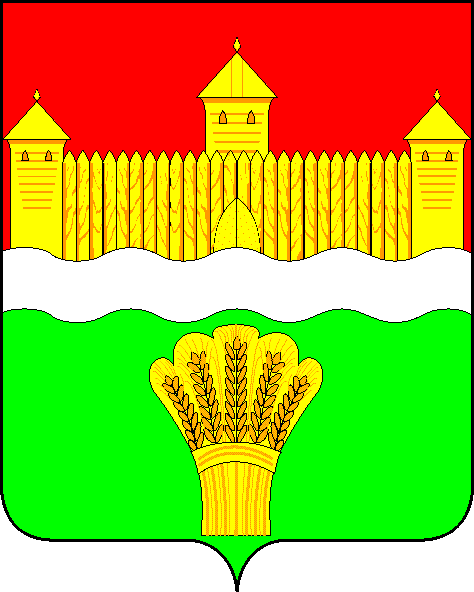 КЕМЕРОВСКАЯ ОБЛАСТЬ – КУЗБАСС СОВЕТ НАРОДНЫХ ДЕПУТАТОВ КЕМЕРОВСКОГО МУНИЦИПАЛЬНОГО ОКРУГАПЕРВОГО СОЗЫВАсессия № 35РЕШЕНИЕот «27» января 2022 г. № 527г. КемеровоОб утверждении отчета об итогах правотворческой и контрольной деятельности Совета народных депутатов Кемеровского муниципального округа в 2021 годуЗаслушав отчет об итогах правотворческой и контрольной деятельности Совета народных депутатов Кемеровского муниципального округа в 2021 году Совет народных депутатов Кемеровского муниципального округаРЕШИЛ:1. Утвердить отчет об итогах правотворческой и контрольной деятельности Совета народных депутатов Кемеровского муниципального округа в 2021 году согласно приложению к настоящему решению.2. Опубликовать настоящее решение в газете «Заря» и на официальном сайте Совета народных депутатов Кемеровского муниципального округа в информационно-телекоммуникационной сети «Интернет».3. Решение вступает в силу со дня его официального опубликования4. Контроль за исполнением решения возложить на Левина Д.Г. – заместителя председателя Совета народных депутатов Кемеровского муниципального округа.ПредседательСовета народных депутатов Кемеровского муниципального округа	              В.В. ХарлановичПРИЛОЖЕНИЕк решению Совета народных депутатовКемеровского муниципального округаот «27» января 2022 г. № 527Отчет об итогах правотворческой и контрольнойдеятельности Совета народных депутатов Кемеровского муниципальногоокруга в 2021 годуДеятельность Совета народных депутатов Кемеровского муниципального округа в 2021 году была продуктивной. Всего в 2021 году Советом народных депутатов Кемеровского муниципального округа проведено 16 сессий, из них 1 внеочередная. Принято 216 решений, из них 107 решений подготовил Совет народных депутатов Кемеровского муниципального округа, 109 решений подготовили структурные подразделения администрация Кемеровского муниципального округа (см. диаграмму 1).Диаграмма 1.Решения подготовленные СНД КМО, подготовленные администрацией КМОI. Контрольная и нормотворческая деятельность Совета народных депутатов Кемеровского муниципального округаВ 2021 году профильными комитетами Совета народных депутатов Кемеровского муниципального округа был проведен ряд мероприятий по контролю и подготовлены нормативные решения (см. диаграмма 2,3). Всего Советом подготовлено 107 решений.Диаграмма 2 Итоги контрольной и нормотворческой деятельности Совета народных депутатов Кемеровского муниципального округа Советом народных депутатов всего подготовлено 107 решений, из них 66 нормативных решений, 41 контрольное решение.Диаграмма 3КОНТРОЛЬНЫЕ РЕШЕНИЯ ПОДГОТОВЛЕННЫЕ СНД КМОКомитетом по бюджету, налогам и предпринимательству проведены заседания комитета и депутатские слушания Совета народных депутатов Кемеровского муниципального округа на тему:Решение № 318 от 28.01.2021 «О работе объектов потребительского рынка и предпринимательства в период новогодних и рождественских праздников с 31.12.2020 по 10.01.2021 год»Решение № 333 от 03.03.2021 «Об исполнения прогнозного плана приватизации муниципального имущества Кемеровского муниципального округа за 2020 год и задачи на 2021 год»Решение № 350 от 25.03.2021 «Об отчете о результатах деятельности Контрольно-счетной палаты Кемеровского муниципального округа в 2020 году»Решение № 391 от «27» мая 2021 «Об итогах работы службы единого заказчика за 2020 год, задачи на 2021 год»Решение № 452 от «31» августа 2021 «О работе муниципального унитарного предприятия «Архитектуры, технической инвентаризации и землеустройства Кемеровского округа» в 2020 году, 5 месяцев 2021 года. Новые направления, идеи, цели, задачи, планы на 2 полугодие 2021 года»Решение № 482 от «26» ноября 2021 «О Бюджетном послании главы Кемеровского муниципального округа»Решение № 483 от «26» ноября 2021 «О ежегодном отчете главы Кемеровского муниципального округа о результатах деятельности высшего органа муниципальной власти Кемеровского муниципального округа»Решение № 489 от «30» ноября 2021 «Об исполнении муниципальной программы «Управление муниципальными финансами Кемеровского муниципального округа» в 2021 году и задачи на 2022 год»Комитетом по сельскому хозяйству, промышленности и экологии проведены заседания комитета и депутатские слушания Совета народных депутатов Кемеровского муниципального округа на тему:Решение № 353 от 25.03.2021 «О мониторинге введения в оборот земель сельскохозяйственного назначения, которые в настоящее время не используются по своему назначению в Кемеровском муниципальном округе»Решение № 367 от «29» апреля 2021 «О ходе подготовки к весенне-полевым сельскохозяйственным работам в Кемеровском муниципальном округе в 2021 году»Решение № 368 от «29» апреля 2021 «О ходе подготовки СНТ к весенне-летнему сезону 2021: благоустройство, водоснабжение, электроснабжение, обеспечение правопорядка, взаимодействие с председателями СНТ»Решение № 393 от «27» мая 2021 «О ходе проведения посевной компании в Кемеровском муниципальном округе в 2021 году»Решение № 425 от «30» июня 2021 «Об итогах посевной компании в Кемеровском муниципальном округе в 2021 году»Решение № 454 от «31» августа 2021 «О ходе заготовки кормов для животноводства в Кемеровском муниципальном округе в 2021 году»Решение № 467 от «30» сентября 2021 «О ходе уборки урожая зерновых и овощей открытого грунта и других культур в Кемеровском муниципальном округе в 2021 году»Решение № 468 от «30» сентября 2021 «Об итогах заготовки кормов для животноводства в Кемеровском муниципальном округе в 2021 году»Решение № 504 от «30» ноября 2021 «О введении в оборот земель сельскохозяйственного назначения, которые в настоящее время не используются по своему назначению в Кемеровском муниципальном округе»Решение № 505 от «30» ноября 2021 «Об итогах уборки урожая зерновых в Кемеровском муниципальном округе в 2021 году»Решение № 506 от «30» ноября 2021 «Об итогах уборки картофеля и овощей открытого грунта в Кемеровском муниципальном округе в 2021 году»Комитетом по социально-экономическому развитию и жилищно-коммунальному хозяйству проведены заседания комитета и депутатские слушания Совета народных депутатов Кемеровского муниципального округа на тему:Решение № 320 от 28.01.2021 «О реализации национальных проектов «Безопасные и качественные дороги», «Жилье и городская среда», итоги 2020»Решение № 342 от 03.03.2021 «О газификации Кемеровского муниципального округа в 2020 году, перспективы газификации на 2021 и 2022 годы»Решение № 343 от 03.03.2021 «Об исполнении муниципальной программы Кемеровского муниципального округа «Жилище» в 2020 год и задачи на 2021 год»Решение № 344 от 03.03.2021 «О стратегии и тактике прохождения паводковой ситуации на территории Кемеровского муниципального округа»Решение № 352 от 25.03.2021 «О мерах по улучшению качества питьевой воды в Кемеровском муниципальном округе»Решение № 424 от «30» июня 2021 «Перспективное планирование управления по строительству: новые направления, идеи, цели, задачи, отчет об итогах работы за 2020 год, планы на 2021 год»Решение № 453 от «31» августа 2021 «О работе административной комиссии в первом полугодии 2021 года, планы, цели и задачи на 2 полугодие 2021 года»Решение № 455 от «30» сентября 2021 «Газификация Кемеровского муниципального округа в 2021 году, планы на 2022 год»Решение № 466 от «30» сентября 2021 «О подготовке к зиме объектов коммунальной инфраструктуры Кемеровского муниципального округа на 2021-2022 гг.»Решение № 500 от «30» ноября 2021 «Об исполнении муниципальной программы «Жилищно-коммунальный комплекс Кемеровского муниципального округа» в 2021 году и задачи на 2022 год»Решение № 501 от «30» ноября 2021 «Об исполнении муниципальной программы «Муниципальное управление и развитие сельской местности» в 2021 году и задачи на 2022 год»Комитетом по социальным вопросам проведены заседания комитета и депутатские слушания Совета народных депутатов Кемеровского муниципального округа на тему:Решение № 351 от 25.03.2021 «Об обеспечении горячим питанием в общеобразовательных организациях Кемеровского муниципального округа»Решение № 358 от «29» апреля 2021 «Об итогах работы комиссии по делам несовершеннолетних и защите их прав Кемеровского муниципального округа за 2020 год, задачи на 2021 год»Решение № 365 от «29» апреля 2021 «Об итогах работы управления культуры, спорта и молодежной политики администрации Кемеровского муниципального округа за 2020 год, задачи на 2021 год»Решение № 366 от «29» апреля 2021 «О состоянии рынка труда в Кемеровском муниципальном округе»Решение № 392 от «27» мая 2021 «О работе по подготовке к летнему отдыху в 2021 году»Решение № 451 от «31» августа 2021 «О подготовке школ Кемеровского муниципального округа к новому учебному году»Решение № 502 от «30» ноября 2021 «Об исполнении муниципальной программы «Образование Кемеровского муниципального округа» в 2021 году и задачи на 2022 год»Решение № 503 от «30» ноября 2021 «Об исполнении муниципальной программы «Культура Кемеровского муниципального округа» в 2021 году и задачи на 2022 год»Комитетом по местному самоуправлению, правопорядку и связям с общественностью проведены заседания комитета и депутатские слушания Совета народных депутатов Кемеровского муниципального округа на тему:Решение № 319 от 28.01.2021 «Об исполнении показателей эффективности деятельности органов местного самоуправления Кемеровского муниципального округа в 2019 году»Решение № 327 от 03.03.2021 «Об итогах работы отдела МВД России по Кемеровскому муниципальному округу в 2020 году и задачах на 2021 год»Решение № 332 от 03.03.2021 «Об итогах работы административной комиссии Кемеровского муниципального округа в 2020 году, задачи на 2021 год»НОРМАТИВНЫЕ РЕШЕНИЯ ПОДГОТОВЛЕННЫЕ СНД КМОКомитет по бюджету, налогам и предпринимательству: Решение № 314 от 28.01.2021 «Об утверждении ликвидационного баланса администрации Арсентьевского сельского поселения Кемеровского муниципального района»Решение № 315 от 28.01.2021 «Об утверждении ликвидационного баланса администрации Берёзовского сельского поселения Кемеровского муниципального района»Решение № 316 от 28.01.2021 «Об утверждении ликвидационного баланса администрации Елыкаевского сельского поселения Кемеровского муниципального района»Решение № 317 от 28.01.2021 «Об утверждении ликвидационного баланса администрации Щегловского сельского поселения Кемеровского муниципального района»Решение № 359 от «29» апреля 2021 «Об утверждении Порядка проведения внешней проверки годового отчета об исполнении бюджета Кемеровского муниципального округа за соответствующий финансовый год»Решение № 370 от «29» апреля 2021 «Об отмене решения Совета народных депутатов Кемеровского муниципального района от 24.11.2016 № 28 «О введении в действие Системы налогообложения в виде единого налога на вмененный доход для отдельных видов деятельности на территории Кемеровского муниципального района»Решение № 371 от «29» апреля 2021 «Об отмене решения Совета народных депутатов Кемеровского муниципального района от 28.02.2017 № 73 «О внесении изменений в решение Совета народных депутатов Кемеровского муниципального района от 24.11.2016 № 28 «О введении в действие Системы налогообложения в виде единого налога на вмененный доход для отдельных видов деятельности на территории Кемеровского муниципального района»Решение № 372 от «29» апреля 2021 «Об отмене решения Совета народных депутатов Кемеровского муниципального района от 30.05.2017 № 118 О внесении изменений в решение Совета народных депутатов Кемеровского муниципального района от 24.11.2016 № 28 «О введении в действие Системы налогообложения в виде единого налога на вмененный доход для отдельных видов деятельности на территории Кемеровского муниципального района»Решение № 373 от «29» апреля 2021 «Об отмене решения Совета народных депутатов Кемеровского муниципального округа от 16.04.2020 № 106 «Об установлении налоговой ставки единого налога на вмененный доход на территории Кемеровского муниципального округа» Решение № 384 от «27» мая 2021 «О внесение изменений в решение Совета народных депутатов Кемеровского муниципального округа от 26.12.2019 № 38 «Об утверждении положения о денежном вознаграждении лиц, замещающих муниципальные должности Кемеровского муниципального округа»Решение № 433 от «31» августа 2021 «О внесении изменений в решение Совета народных депутатов Кемеровского муниципального округа от 24.12.2019 № 20 «Об оплате труда лиц, замещающих должности муниципальной службы Кемеровского муниципального округа, и лиц, исполняющих обязанности по техническому обеспечению деятельности органов местного самоуправления Кемеровского муниципального округа»Решение № 481 от «18» ноября 2021 «О назначении публичных слушаний по проекту решения Совета народных депутатов Кемеровского муниципального округа «О бюджете Кемеровского муниципального округа на 2022 год и плановый период 2023 и 2024 годов»Комитет по социальным вопросам:Решение № 374 от «29» апреля 2021 «О внесении изменений в решение Совета народных депутатов Кемеровского муниципального округа от 30.12.2019 № 47 «О системах оплаты труда работников муниципальных учреждений Кемеровского муниципального округа»Решение № 375 от «29» апреля 2021 «О внесении изменений в решение Совета народных депутатов Кемеровского муниципального округа от 30.12.2019 № 48 «Об утверждении Примерного положения об оплате труда работников некоторых муниципальных учреждений Кемеровского муниципального округа»Решение № 376 от «29» апреля 2021 «О внесении изменений в решение Совета народных депутатов Кемеровского муниципального округа от 27.02.2020 № 80 «Об утверждении Примерного положения об оплате труда работников муниципальных учреждений культуры и муниципальных образовательных организаций культуры и искусств Кемеровского муниципального округа, созданных в форме учреждений»Решение № 377 от «29» апреля 2021 «О внесении изменений в решение Совета народных депутатов Кемеровского муниципального округа от 27.02.2020 № 81 «Об утверждении Примерного положения об оплате труда работников муниципальных учреждений физической культуры и спорта Кемеровского муниципального округа»Решение № 378 от «29» апреля 2021 «О внесении изменений в решение Совета народных депутатов Кемеровского муниципального округа от 27.02.2020 № 83 «Об утверждении Примерного положения об оплате труда работников муниципальных учреждений, подведомственных управлению образования администрации Кемеровского муниципального округа»Решение № 379 от «29» апреля 2021 «О внесении изменений в решение Совета народных депутатов Кемеровского муниципального округа от 16.04.2020 № 116 «Об утверждении Примерного положения об оплате труда работников муниципальных учреждений социального обслуживания населения Кемеровского муниципального округа и признании утратившими силу отдельных решений Совета народных депутатов Кемеровского муниципального района»Решение № 386 от «27» мая 2021 «Об установлении памятного знака «Звезда» с мемориальной доской в честь Героя Советского Союза Абдулова Ивана Филипповича на улице Абдулова в деревне Береговая Кемеровского муниципального округа»Решение № 387 от «27» мая 2021 «Об установлении памятного знака «Звезда» с мемориальной доской в честь кавалера ордена Красного Знамени Абызова Михаила Петровича на улице Абызова в селе Берёзово Кемеровского муниципального округа»Решение № 388 от «27» мая 2021 «Об установлении памятного знака «Триколор» с мемориальной доской в честь кавалера ордена Мужества Вуколова Игоря Владимировича на улице Вуколова в посёлке Новостройка Кемеровского муниципального округа»Решение № 389 от «27» мая 2021 «Об установлении мемориальной доски в честь Героя Советского Союза Евсеенко Владимира Романовича на здании муниципального бюджетного общеобразовательного учреждения «Барановская средняя общеобразовательная школа»Решение № 390 от «27» мая 2021 «Об установлении памятного знака «Звезда» с мемориальной доской в честь полного кавалера ордена Славы Клопова Михаила Ивановича на улице Клопова в селе Елыкаево Кемеровского муниципального округа»Решение № 394 от «27» мая 2021 «О присвоении спортивным соревнованиям статуса соревнования на Кубок памяти Геннадия Петровича Левина»Решение № 498 от «30» ноября 2021 «О внесении изменений в решение Совета народных депутатов Кемеровского муниципального округа от 24.12.2019 № 20 «Об оплате труда лиц, замещающих должности муниципальной службы Кемеровского муниципального округа, и лиц, исполняющих обязанности по техническому обеспечению деятельности органов местного самоуправления Кемеровского муниципального округа»Комитет по местному самоуправлению, правопорядку и связям с общественностью:Решение № 308 от 28.01.2021 «О проекте решения Совета народных депутатов Кемеровского муниципального округа «О внесении изменений в Устав муниципального образования Кемеровский муниципальный округ Кемеровской области - Кузбасса»Решение № 321 от 28.01.2021 «О признании утратившим силу решения Совета народных депутатов Кемеровского муниципального округа от 26.12.2019 № 31 «О ликвидации Советов народных депутатов сельских поселений как юридических лиц»Решение № 322 от 28.01.2021 «О признании утратившим силу решения Совета народных депутатов Кемеровского муниципального округа от 22.01.2020 № 58 «О внесении изменений в решение Совета народных депутатов Кемеровского муниципального округа от 26.12.2019 № 31 «О ликвидации Советов народных депутатов сельских поселений как юридических лиц»	Решение № 323 от 28.01.2021 «О признании утратившими силу отдельных положений решения Совета народных депутатов Кемеровского муниципального округа от 24.12.2019 № 15 «О ликвидации администраций сельских поселений»Решение № 324 от 03.03.2021 «О внесении изменений в Устав муниципального образования Кемеровский муниципальный округ Кемеровской области – Кузбасса»Решение № 325 от 03.03.2021 «Об утверждении Плана правотворческой и контрольной деятельности Совета народных депутатов Кемеровского муниципального округа на 2021 год»Решение № 326 от 03.03.2021 «Об утверждении отчета об итогах правотворческой и контрольной деятельности Совета народных депутатов Кемеровского муниципального округа в 2020 году»Решение № 345 от 19.03.2021 «О применении меры ответственности к главе Кемеровского муниципального округа Коляденко Марине Вениаминовне в связи с предоставлением неполных и недостоверных сведений о доходах, расходах, об имуществе и обязательствах имущественного характера»Решение № 347 от 25.03.2021 «О признании утратившим силу решение Совета народных депутатов Кемеровского муниципального округа от 24.12.2019 № 15 «О ликвидации администраций сельских поселений»Решение № 348 от 25.03.2021 «О признании утратившим силу решения Совета народных депутатов Кемеровского муниципального округа от 22.01.2020 № 57 «О внесении изменений в решение Совета народных депутатов Кемеровского муниципального округа от 24.12.2019 № 15 «О ликвидации администраций сельских поселений»Решение № 349 от 25.03.2021 «О признании утратившим силу решения Совета народных депутатов Кемеровского муниципального округа от 26.11.2020 № 291 «О внесении изменений в решение Совета народных депутатов Кемеровского муниципального округа от 24.12.2019 № 15 «О ликвидации администраций сельских поселений»Решение № 369 от «29» апреля 2021 «Об осуществлении органами местного самоуправления Кемеровского муниципального округа мероприятий в сфере профилактики правонарушений»Решение № 380 от «27» мая 2021 «О проекте решения Совета народных депутатов Кемеровского муниципального округа «О внесении изменений в Устав муниципального образования Кемеровский муниципальный округ Кемеровской области - Кузбасса»Решение № 382 от «27» мая 2021 О внесении изменений в решение Совета народных депутатов Кемеровского муниципального округа от 26.12.2019 № 35 «Об утверждении Положения о Контрольно-счетной палате Кемеровского муниципального округа»Решение № 395 от «11» июня 2021 «О признании утратившими силу некоторых постановлений и решений Совета народных депутатов Кемеровского муниципального района Кемеровской области»Решение № 396 от «11» июня 2021 «О признании утратившими силу некоторых решений Совета народных депутатов Арсентьевского сельского поселения Кемеровского муниципального района Кемеровской области»Решение № 397 от «11» июня 2021 «О признании утратившими силу некоторых решений Совета народных депутатов Берегового сельского поселения Кемеровского муниципального района Кемеровской области»Решение № 398 от «11» июня 2021 «О признании утратившими силу некоторых решений Совета народных депутатов Березовского сельского поселения Кемеровского муниципального района Кемеровской области»Решение № 399 от «11» июня 2021 «О признании утратившими силу некоторых решений Совета народных депутатов Елыкаевского сельского поселения Кемеровского муниципального района Кемеровской области»Решение № 400 от «11» июня 2021 «О признании утратившими силу некоторых решений Совета народных депутатов Звездного сельского поселения Кемеровского муниципального района Кемеровской области»Решение № 401 от «11» июня 2021 «О признании утратившими силу некоторых решений Совета народных депутатов Суховского сельского поселения Кемеровского муниципального района Кемеровской области»Решение № 402 от «11» июня 2021 «О признании утратившими силу некоторых решений Совета народных депутатов Щегловского сельского поселения Кемеровского муниципального района Кемеровской области»Решение № 403 от «11» июня 2021 «О признании утратившими силу некоторых решений Совета народных депутатов Ягуновского сельского поселения Кемеровского муниципального района Кемеровской области»Решение № 404 от «11» июня 2021 «О признании утратившими силу некоторых решений Совета народных депутатов Ясногорского сельского поселения Кемеровского муниципального района Кемеровской области»Решение № 405 от «11» июня 2021 «О внесении изменений в решение Совета народных депутатов Кемеровского муниципального округа от 27.02.2020 № 75 «Об утверждении Порядка организации и проведения публичных слушаний по проектам документов в сфере градостроительной деятельности Кемеровского муниципального округа»Решение № 407 от «30» июня 2021 «О ВНЕСЕНИИ ИЗМЕНЕНИЙ В УСТАВ МУНИЦИПАЛЬНОГО ОБРАЗОВАНИЯ КЕМЕРОВСКИЙ МУНИЦИПАЛЬНЫЙ ОКРУГ КЕМЕРОВСКОЙ ОБЛАСТИ – КУЗБАССА»Решение № 408 от «30» июня 2021 «О проекте решения Совета народных депутатов Кемеровского муниципального округа «О внесении изменений в Устав муниципального образования Кемеровский муниципальный округ Кемеровской области - Кузбасса»Решение № 421 от «30» июня 2021 «О внесении изменений в решение Совета народных депутатов Кемеровского муниципального округа от 24.12.2019 № 8 «О регламенте Совета народных депутатов Кемеровского муниципального округа»Решение № 422 от «30» июня 2021 «О внесении изменений в решение Совета народных депутатов Кемеровского муниципального округа от 27.02.2020 № 72 «Об утверждении перечня должностей муниципальной службы в Кемеровском муниципальном округе»Решение № 432 от «31» августа 2021 «О ВНЕСЕНИИ ИЗМЕНЕНИЙ В УСТАВ МУНИЦИПАЛЬНОГО ОБРАЗОВАНИЯ КЕМЕРОВСКИЙ МУНИЦИПАЛЬНЫЙ ОКРУГ КЕМЕРОВСКОЙ ОБЛАСТИ – КУЗБАССА»Решение № 456 от «30» сентября 2021 «О проекте решения Совета народных депутатов Кемеровского муниципального округа «О внесении изменений в Устав муниципального образования Кемеровский муниципальный округ Кемеровской области - Кузбасса»Решение № 459 от «30» сентября 2021 «Об утверждении Порядка принятия решения о применении к депутату Совета народных депутатов Кемеровского муниципального округа, выборному должностному лицу местного самоуправления Кемеровского муниципального округа мер ответственности, предусмотренных частью 7.3-1 статьи 40 Федерального закона от 06.10.2003 № 131-ФЗ «Об общих принципах организации местного самоуправления в Российской Федерации»Решение № 460 от «30» сентября 2021 «О комиссии по соблюдению требований к служебному (должностному) поведению муниципальных служащих Совета народных депутатов Кемеровского муниципального округа и Контрольно-счетной палаты Кемеровского муниципального округа, и лиц, замещающих муниципальные должности в Кемеровском муниципальном округе и урегулирования конфликта интересов»Решение № 484 от «30» ноября 2021 «О ВНЕСЕНИИ ИЗМЕНЕНИЙ В УСТАВ МУНИЦИПАЛЬНОГО ОБРАЗОВАНИЯ КЕМЕРОВСКИЙ МУНИЦИПАЛЬНЫЙ ОКРУГ КЕМЕРОВСКОЙ ОБЛАСТИ – КУЗБАССА»Решение № 491 от «30» ноября 2021 «О внесении изменений в решение Совета народных депутатов Кемеровского муниципального округа от 26.12.2019 № 35 «Об утверждении Положения о Контрольно-счетной палате Кемеровского муниципального округа»Решение № 493 от «30» ноября 2021 «О внесении изменений в решение совета народных депутатов Кемеровского муниципального округа от 24.12.2019 № 19 «Об утверждении Положения о порядке организации и проведения публичных слушаний на территории Кемеровского муниципального округа»Решение № 494 от «30» ноября 2021 «О внесении изменений в решение Совета народных депутатов Кемеровского муниципального округа от 27.02.2020 № 76 «Об утверждении Порядка организации и проведения публичных слушаний по проекту Правил благоустройства территории Кемеровского муниципального округа»Решение № 495 от «30» ноября 2021 «О внесении изменений в решение совета народных депутатов Кемеровского муниципального округа от 16.03.2020 № 98 «О утверждении Положения «О территориальном общественном самоуправлении в Кемеровском муниципальном округе»Решение № 496 от «30» ноября 2021 «О внесении изменений в решение Совета народных депутатов Кемеровского муниципального округа от 27.02.2020 № 72 «Об утверждении перечня должностей муниципальной службы в Кемеровском муниципальном округе»Решение № 497 от «30» ноября 2021 «Об утверждении Положения о создании семейных (родовых) захоронений на территории общественных кладбищ Кемеровского муниципального округа»Решение № 509 от «23» декабря 2021 «Об учреждении Контрольно-счетной палаты Кемеровского муниципального округа»II. Правотворческая деятельность Совета народных депутатов Кемеровского муниципального округаДиаграмма 4Итоги правотворческой деятельности Совета народных депутатов Кемеровского муниципального округа в 2021 году (решения по сферам комитетов)В 2021 году Советом народных депутатов Кемеровского муниципального округа принято 124 новых решения (см. диаграмму 5), принято 69 решений о внесении изменений в решения и 23 решения о признании утратившим силу (отмене) нормативных правовых актов. В целом итоги правотворческой деятельности по видам решений представлены на диаграмме 6.Диаграмма 5Новые решения, принятые Советом народных депутатов Кемеровского муниципального округа в 2021 годуДиаграмма 6 По профильному комитету по местному самоуправлению, правопорядку и связям с общественностью на сессиях Совета народных депутатов Кемеровского муниципального округа рассмотрено 101 решений, из которых было принято 48 новых решения, 34 – о внесении изменений в решение , 19  решений о признании отдельных решений утратившими силу (см. диаграмму 7).Диаграмма 7НОВЫЕ РЕШЕНИЯ:Решение № 310 от 28.01.2021 «Об утверждении структуры администрации Кемеровского муниципального округа»Решение № 319 от 28.01.2021 «Об исполнении показателей эффективности деятельности органов местного самоуправления Кемеровского муниципального округа в 2019 году»Решение № 325 от 03.03.2021 «Об утверждении Плана правотворческой и контрольной деятельности Совета народных депутатов Кемеровского муниципального округа на 2021 год»Решение № 326 от 03.03.2021 «Об утверждении отчета об итогах правотворческой и контрольной деятельности Совета народных депутатов Кемеровского муниципального округа в 2020 году»Решение № 327 от 03.03.2021 «Об итогах работы отдела МВД России по Кемеровскому муниципальному округу в 2020 году и задачах на 2021 год»Решение № 328 от 03.03.2021 «Об учреждении управления по строительству администрации Кемеровского муниципального округа и утверждении Положения об управлении по строительству администрации Кемеровского муниципального округа»Решение № 329 от 03.03.2021 «Об утверждении структуры администрации Кемеровского муниципального округа»Решение № 332 от 03.03.2021 «Об итогах работы административной комиссии Кемеровского муниципального округа в 2020 году, задачи на 2021 год»Решение № 336 от 03.03.2021 «О назначении публичных слушаний по проекту межевания территории под малоэтажную многоквартирную жилую застройку, расположенную по адресу: Кемеровская область – Кузбасс, Кемеровский муниципальный округ, п. Металлплощадка, ул. Парковая, д. 10а»Решение № 337 от 03.03.2021 «О назначении публичных слушаний по проекту планировки территории «Кемеровский район, д. Сухово, жилой район «Европейские провинции». Корректировка проекта планировки»Решение № 338 от 03.03.2021 «О назначении публичных слушаний по проекту межевания территории под малоэтажную многоквартирную жилую застройку, расположенную по адресу: Кемеровская область, Кемеровский район, с. Ягуново, ул. Новая, д. 16»Решение № 339 от 03.03.2021 «О назначении публичных слушаний по проекту межевания территории под малоэтажную многоквартирную жилую застройку, расположенную по адресу: Кемеровская область, Кемеровский район, с. Ягуново, ул. Новая, д. 18»Решение № 340 от 03.03.2021 «О назначении публичных слушаний по проекту межевания территории под малоэтажную многоквартирную жилую застройку, расположенную по адресу: Кемеровская область, Кемеровский район, с. Ягуново, ул. Новая, д. 20»Решение № 345 от 19.03.2021 «О применении меры ответственности к главе Кемеровского муниципального округа Коляденко Марине Вениаминовне в связи с предоставлением неполных и недостоверных сведений о доходах, расходах, об имуществе и обязательствах имущественного характера»Решение № 354 от 25.03.2021 «О назначении публичных слушаний по проекту планировки  территории и проекту межевания территории для строительства мостового перехода через р. Осиновка по ул. Советская с. Андреевка Кемеровского муниципального округа Кемеровской области – Кузбасса»Решение № 361 от «29» апреля 2021 «О назначении публичных слушаний по проекту решения Совета народных депутатов Кемеровского муниципального округа «О внесении изменений в решение Совета народных депутатов Кемеровского муниципального района от 27.07.2017 № 156 «Об утверждении генерального плана муниципального образования «Щегловское сельское поселение»Решение № 362 от «29» апреля 2021 «Об утверждении Положения о порядке подготовки, утверждения местных нормативов градостроительного проектирования Кемеровского муниципального округа и внесения в них изменений»Решение № 369 от «29» апреля 2021 «Об осуществлении органами местного самоуправления Кемеровского муниципального округа мероприятий в сфере профилактики правонарушений»Решение № 380 от «27» мая 2021 «О проекте решения Совета народных депутатов Кемеровского муниципального округа «О внесении изменений в Устав муниципального образования Кемеровский муниципальный округ Кемеровской области - Кузбасса»Решение № 406 от «16» июня 2021 «О назначении публичных слушаний по проекту решения Совета народных депутатов Кемеровского муниципального округа «О внесении изменений в решение Совета народных депутатов Кемеровского муниципального района от 25.09.2014 № 350 «Об утверждении генерального плана муниципального образования «Ясногорское сельское поселение»Решение № 407 от «30» июня 2021 «О ВНЕСЕНИИ ИЗМЕНЕНИЙ В УСТАВ МУНИЦИПАЛЬНОГО ОБРАЗОВАНИЯ КЕМЕРОВСКИЙ МУНИЦИПАЛЬНЫЙ ОКРУГ КЕМЕРОВСКОЙ ОБЛАСТИ – КУЗБАССА»Решение № 414 от «30» июня 2021 «О назначении публичных слушаний по проекту документации по планировке территории под малоэтажную многоквартирную жилую застройку, расположенную по адресу: Российская Федерация, Кемеровская область - Кузбасс, Кемеровский муниципальный округ, с. Елыкаево, ул. Игарская, д. 1»Решение № 415 от «30» июня 2021 «О назначении публичных слушаний по проекту документации по планировке территории под малоэтажную многоквартирную жилую застройку, расположенную по адресу: Российская Федерация, Кемеровская область - Кузбасс, Кемеровский муниципальный округ, с. Елыкаево, ул. Молодежная, д. 3»Решение № 416 от «30» июня 2021 «О назначении публичных слушаний по проекту документации по планировке территории под малоэтажную многоквартирную жилую застройку, расположенную по адресу: Российская Федерация, Кемеровская область - Кузбасс, Кемеровский муниципальный округ, с. Елыкаево, ул. Шахтер Кузбасса, дом 1»Решение № 417 от «30» июня 2021 «О назначении публичных слушаний по проекту документации по планировке территории под малоэтажную многоквартирную жилую застройку, расположенную по адресу: Российская Федерация, Кемеровская область - Кузбасс, Кемеровский муниципальный округ, п. Звездный, ул. Школьная, д. 1»Решение № 418 от «30» июня 2021 «О назначении публичных слушаний по проекту документации по планировке территории под малоэтажную многоквартирную жилую застройку, расположенную по адресу: Российская Федерация, Кемеровская область - Кузбасс, Кемеровский муниципальный округ, п. Звездный, ул. Школьная, д. 7»Решение № 419 от «30» июня 2021 «О назначении публичных слушаний по проекту документации по планировке территории под малоэтажную многоквартирную жилую застройку, расположенную по адресу: Российская Федерация, Кемеровская область - Кузбасс, Кемеровский муниципальный округ, п. Звездный, ул. Школьная, д. 8»Решение № 430 от «27» июля 2021 «О назначении публичных слушаний по проекту решения Совета народных депутатов Кемеровского муниципального округа «О внесении изменений в решение Кемеровского районного Совета народных депутатов от 29.11.2010 № 474 «Об утверждении генерального плана муниципального образования «Суховское сельское поселение»Решение № 431 от «27» июля 2021 «О назначении публичных слушаний по проекту документации по планировке территории под малоэтажную многоквартирную жилую застройку, расположенную по адресу: Российская Федерация, Кемеровская область - Кузбасс, Кемеровский муниципальный округ, п. Металлплощадка, ул. Парковая, д. 10а»Решение № 435 от «31» августа 2021 «О проекте решения Совета народных депутатов Кемеровского муниципального округа «О внесении изменений в решение Совета народных депутатов Кемеровского муниципального округа от 25.06.2020 № 197 «Об утверждении Правил благоустройства Кемеровского муниципального округа» и назначении публичных слушаний»Решение № 436 от «31» августа 2021 «Об утверждении Положения о видах муниципального контроля и контрольных (надзорных) органах, уполномоченных на осуществление видов контроля на территории Кемеровского муниципального округа»Решение № 448 от «31» августа 2021 «О назначении публичных слушаний по проекту документации по планировке территории под малоэтажную многоквартирную жилую застройку, расположенную по адресу: Российская Федерация, Кемеровская область - Кузбасс, Кемеровский муниципальный округ, п. Металлплощадка, ул. Садовая, д. 2, ул. Садовая, д. 4»Решение № 449 от «31» августа 2021 «О назначении публичных слушаний по проекту документации по планировке территории под малоэтажную многоквартирную жилую застройку, расположенную по адресу: Российская Федерация, Кемеровская область - Кузбасс, Кемеровский муниципальный округ, с. Елыкаево, ул. Шахтер Кузбасса, дом 2»Решение № 456 от «30» сентября 2021 «О проекте решения Совета народных депутатов Кемеровского муниципального округа «О внесении изменений в Устав муниципального образования Кемеровский муниципальный округ Кемеровской области - Кузбасса»Решение № 459 от «30» сентября 2021 «Об утверждении Порядка принятия решения о применении к депутату Совета народных депутатов Кемеровского муниципального округа, выборному должностному лицу местного самоуправления Кемеровского муниципального округа мер ответственности, предусмотренных частью 7.3-1 статьи 40 Федерального закона от 06.10.2003 № 131-ФЗ «Об общих принципах организации местного самоуправления в Российской Федерации»Решение № 460 от «30» сентября 2021 «О комиссии по соблюдению требований к служебному (должностному) поведению муниципальных служащих Совета народных депутатов Кемеровского муниципального округа и Контрольно-счетной палаты Кемеровского муниципального округа, и лиц, замещающих муниципальные должности в Кемеровском муниципальном округе и урегулирования конфликта интересов»Решение № 461 от «30» сентября 2021 «Об утверждении Положения о муниципальном контроле в сфере благоустройства на территории Кемеровского муниципального округа»Решение № 462 от «30» сентября 2021 «Об утверждении Положения о муниципальном жилищном контроле на территории Кемеровского муниципального округа»Решение № 463 от «30» сентября 2021 «Об утверждении Положения о муниципальном контроле на автомобильном транспорте, городском наземном электрическом транспорте и в дорожном хозяйстве на территории Кемеровского муниципального округа»Решение № 464 от «30» сентября 2021 «Об учреждении управления жилищно-коммунального хозяйства администрации Кемеровского муниципального округа и утверждении Положения об управлении жилищно-коммунального хозяйства администрации Кемеровского муниципального округа»Решение № 465 от «30» сентября 2021 «Об учреждении управления жилищно-коммунального хозяйства администрации Кемеровского муниципального округа и утверждении Положения об управлении жилищно-коммунального хозяйства администрации Кемеровского муниципального округа»Решение № 472 от «28» октября 2021 «Об утверждении Положения о муниципальном контроле в области охраны и использования особо охраняемых природных территорий местного значения на территории Кемеровского муниципального округа»Решение № 475 от «28» октября 2021 «О назначении публичных слушаний по проекту документации по планировке территории под малоэтажную многоквартирную жилую застройку, расположенную по адресу: Российская Федерация, Кемеровская область - Кузбасс, Кемеровский муниципальный округ, п. Металлплощадка, ул. Западная, д. 13»Решение № 478 от «28» октября 2021 «Об утверждении Положения о выездных проверках и рейдовых осмотрах при осуществлении муниципального контроля на территории Кемеровского муниципального округа»Решение № 497 от «30» ноября 2021 «Об утверждении Положения о создании семейных (родовых) захоронений на территории общественных кладбищ Кемеровского муниципального округа»Решение № 509 от «23» декабря 2021 «Об учреждении Контрольно-счетной палаты Кемеровского муниципального округа»Решение № 514 от «23» декабря 2021 «Об утверждении нормативов градостроительного проектирования муниципального образования «Кемеровский муниципальный округ Кемеровской области - Кузбасса»Решение № 515 от «23» декабря 2021 «Об утверждении структуры администрации Кемеровского муниципального округа»РЕШЕНИЯ О ВНЕСЕНИИ ИЗМЕНЕНИЙ В ОТДЕЛЬНЫЕ РЕШЕНИЯ:Решение № 308 от 28.01.2021 «О проекте решения Совета народных депутатов Кемеровского муниципального округа «О внесении изменений в Устав муниципального образования Кемеровский муниципальный округ Кемеровской области - Кузбасса»Решение № 324 от 03.03.2021 «О внесении изменений в Устав муниципального образования Кемеровский муниципальный округ Кемеровской области – Кузбасса»Решение № 335 от 03.03.2021 «О внесении изменений в решение Совета народных депутатов Кемеровского муниципального района от 29.09.2015 № 500 «Об утверждении правил землепользования и застройки муниципального образования «Ягуновское сельского поселения»Решение № 360 от «29» апреля 2021 «О внесении изменений в решение Совета народных депутатов Кемеровского муниципального района от 29.09.2015 № 497 «Об утверждении правил землепользования и застройки муниципального образования «Звездное сельское поселение»Решение № 363 от «29» апреля 2021 «О внесении изменений в решение Совета народных депутатов Кемеровского муниципального округа от 27.02.2020 № 84 «Об утверждении «Положения о комиссии по делам несовершеннолетних и защите их прав Кемеровского муниципального округа»Решение № 382 от «27» мая 2021 О внесении изменений в решение Совета народных депутатов Кемеровского муниципального округа от 26.12.2019 № 35 «Об утверждении Положения о Контрольно-счетной палате Кемеровского муниципального округа»Решение № 385 от «27» мая 2021 «О внесении изменений в решение Совета народных депутатов Кемеровского муниципального района от 27.09.2018 № 353 «О создании особой охраняемой природной территории местного значения «Природный комплекс «Петровско-Андреевский»Решение № 405 от «11» июнь 2021 «О внесении изменений в решение Совета народных депутатов Кемеровского муниципального округа от 27.02.2020 № 75 «Об утверждении Порядка организации и проведения публичных слушаний по проектам документов в сфере градостроительной деятельности Кемеровского муниципального округа»Решение № 408 от «30» июня 2021 «О проекте решения Совета народных депутатов Кемеровского муниципального округа «О внесении изменений в Устав муниципального образования Кемеровский муниципальный округ Кемеровской области - Кузбасса»Решение № 412 от «30» июня 2021 «О внесении изменений в решение Совета народных депутатов Кемеровского муниципального района от 27.07.2017 № 156 «Об утверждении генерального плана муниципального образования «Щегловское сельское поселение»Решение № 413 от «30» июня 2021 «О внесении изменений в решение Совета народных депутатов Кемеровского муниципального округа от 30.07.2020 № 219 «Об утверждении Порядка установления (изменения) красных линий и линий регулирования застройки на территории Кемеровского муниципального округа»Решение № 421 от «30» июня 2021 «О внесении изменений в решение Совета народных депутатов Кемеровского муниципального округа от 24.12.2019 № 8 «О регламенте Совета народных депутатов Кемеровского муниципального округа»Решение № 422 от «30» июня 2021 «О внесении изменений в решение Совета народных депутатов Кемеровского муниципального округа от 27.02.2020 № 72 «Об утверждении перечня должностей муниципальной службы в Кемеровском муниципальном округе»Решение № 429 от «27» июля 2021 «О внесении изменений в решение Совета народных депутатов Кемеровского муниципального района от 25.09.2014 № 350 «Об утверждении  генерального плана муниципального образования «Ясногорское сельское поселение»Решение № 432 от «31» августа 2021 «О ВНЕСЕНИИ ИЗМЕНЕНИЙ В УСТАВ МУНИЦИПАЛЬНОГО ОБРАЗОВАНИЯ КЕМЕРОВСКИЙ МУНИЦИПАЛЬНЫЙ ОКРУГ КЕМЕРОВСКОЙ ОБЛАСТИ – КУЗБАССА»Решение № 439 от «31» августа 2021 «О внесении изменений в решение Совета народных депутатов Кемеровского муниципального района от 29.09.2015 № 493 «Об утверждении правил землепользования и застройки муниципального образования «Арсентьевское сельское поселение»Решение № 440 от «31» августа 2021 «О внесении изменений в решение Совета народных депутатов Кемеровского муниципального района от 29.09.2015 № 495 «Об утверждении правил землепользования и застройки муниципального образования «Береговое сельское поселение»Решение № 441 от «31» августа 2021 «О внесении изменений в решение Совета народных депутатов Кемеровского муниципального района от 29.09.2015 № 494 «Об утверждении правил землепользования и застройки муниципального образования «Березовское сельское поселение»Решение № 442 от «31» августа 2021 «О внесении изменений в решение Совета народных депутатов Кемеровского муниципального района от 29.09.2015 № 496 «Об утверждении правил землепользования и застройки муниципального образования «Елыкаевское сельское поселение»Решение № 443 от «31» августа 2021 «О внесении изменений в решение Совета народных депутатов Кемеровского муниципального района от 29.09.2015 № 497 «Об утверждении правил землепользования и застройки муниципального образования «Звездное сельское поселение»Решение № 444 от «31» августа 2021 «О внесении изменений в решение Совета народных депутатов Кемеровского муниципального района от 29.09.2015 № 498 «Об утверждении правил землепользования и застройки муниципального образования «Суховское сельское поселение»Решение № 445 от «31» августа 2021 «О внесении изменений в решение Совета народных депутатов Кемеровского муниципального района от 29.09.2015 № 499 «Об утверждении правил землепользования и застройки муниципального образования «Щегловское сельское поселение»Решение № 446 от «31» августа 2021 «О внесении изменений в решение Совета народных депутатов Кемеровского муниципального района от 29.09.2015 № 500 «Об утверждении правил землепользования и застройки муниципального образования «Ягуновское сельское поселение»Решение № 447 от «31» августа 2021 «О внесении изменений в решение Совета народных депутатов Кемеровского муниципального района от 29.09.2015 № 501 «Об утверждении правил землепользования и застройки муниципального образования «Ясногорское сельское поселение»Решение № 474 от «28» октября 2021 «О внесении изменений в решение Кемеровского районного Совета народных депутатов от 29.11.2010 № 474 «Об утверждении генерального плана муниципального образования «Суховское сельское поселение»Решение № 476 от «28» октября 2021 «О внесении изменений в решение Совета народных депутатов Кемеровского муниципального округа от 27.02.2020 № 75 «Об утверждении Порядка организации и проведения публичных слушаний по проектам документов в сфере градостроительной деятельности Кемеровского муниципального округа»Решение № 484 от «30» ноября 2021 «О ВНЕСЕНИИ ИЗМЕНЕНИЙ В УСТАВ МУНИЦИПАЛЬНОГО ОБРАЗОВАНИЯ КЕМЕРОВСКИЙ МУНИЦИПАЛЬНЫЙ ОКРУГ КЕМЕРОВСКОЙ ОБЛАСТИ – КУЗБАССА»Решение № 491 от «30» ноября 2021 «О внесении изменений в решение Совета народных депутатов Кемеровского муниципального округа от 26.12.2019 № 35 «Об утверждении Положения о Контрольно-счетной палате Кемеровского муниципального округа»Решение № 493 от «30» ноября 2021 «О внесении изменений в решение совета народных депутатов Кемеровского муниципального округа от 24.12.2019 № 19 «Об утверждении Положения о порядке организации и проведения публичных слушаний на территории Кемеровского муниципального округа»Решение № 494 от «30» ноября 2021 «О внесении изменений в решение Совета народных депутатов Кемеровского муниципального округа от 27.02.2020 № 76 «Об утверждении Порядка организации и проведения публичных слушаний по проекту Правил благоустройства территории Кемеровского муниципального округа»Решение № 495 от «30» ноября 2021 «О внесении изменений в решение совета народных депутатов Кемеровского муниципального округа от 16.03.2020 № 98 «О утверждении Положения «О территориальном общественном самоуправлении в Кемеровском муниципальном округе»Решение № 496 от «30» ноября 2021 «О внесении изменений в решение Совета народных депутатов Кемеровского муниципального округа от 27.02.2020 № 72 «Об утверждении перечня должностей муниципальной службы в Кемеровском муниципальном округе»Решение № 516 от «23» декабря 2021 «О внесении изменений в решение Совета народных депутатов Кемеровского муниципального округа от 26.12.2019 № 38 «Об утверждении положения о денежном вознаграждении лиц, замещающих муниципальные должности Кемеровского муниципального округа»Решение № 517 от «23» декабря 2021 «О внесении изменений в решение Совета народных депутатов Кемеровского муниципального округа от 27.02.2020 № 72 «Об утверждении перечня должностей муниципальной службы в Кемеровском муниципальном округе»РЕШЕНИЯ О ПРИЗНАНИИ УТРАТИВШИМ СИЛУ:Решение № 321 от 28.01.2021 «О признании утратившим силу решения Совета народных депутатов Кемеровского муниципального округа от 26.12.2019 № 31 «О ликвидации Советов народных депутатов сельских поселений как юридических лиц»Решение № 322 от 28.01.2021 «О признании утратившим силу решения Совета народных депутатов Кемеровского муниципального округа от 22.01.2020 № 58 «О внесении изменений в решение Совета народных депутатов Кемеровского муниципального округа от 26.12.2019 № 31 «О ликвидации Советов народных депутатов сельских поселений как юридических лиц»	Решение № 323 от 28.01.2021 «О признании утратившими силу отдельных положений решения Совета народных депутатов Кемеровского муниципального округа от 24.12.2019 № 15 «О ликвидации администраций сельских поселений»Решение № 347 от 25.03.2021 «О признании утратившим силу решение Совета народных депутатов Кемеровского муниципального округа от 24.12.2019 № 15 «О ликвидации администраций сельских поселений»Решение № 348 от 25.03.2021 «О признании утратившим силу решения Совета народных депутатов Кемеровского муниципального округа от 22.01.2020 № 57 «О внесении изменений в решение Совета народных депутатов Кемеровского муниципального округа от 24.12.2019 № 15 «О ликвидации администраций сельских поселений»Решение № 349 от 25.03.2021 «О признании утратившим силу решения Совета народных депутатов Кемеровского муниципального округа от 26.11.2020 № 291 «О внесении изменений в решение Совета народных депутатов Кемеровского муниципального округа от 24.12.2019 № 15 «О ликвидации администраций сельских поселений»Решение № 395 от «11» июнь 2021 «О признании утратившими силу некоторых постановлений и решений Совета народных депутатов Кемеровского муниципального района Кемеровской области»Решение № 396 от «11» июнь 2021 «О признании утратившими силу некоторых решений Совета народных депутатов Арсентьевского сельского поселения Кемеровского муниципального района Кемеровской области»Решение № 397 от «11» июнь 2021 «О признании утратившими силу некоторых решений Совета народных депутатов Берегового сельского поселения Кемеровского муниципального района Кемеровской области»Решение № 398 от «11» июнь 2021 «О признании утратившими силу некоторых решений Совета народных депутатов Березовского сельского поселения Кемеровского муниципального района Кемеровской области»Решение № 399 от «11» июнь 2021 «О признании утратившими силу некоторых решений Совета народных депутатов Елыкаевского сельского поселения Кемеровского муниципального района Кемеровской области»Решение № 400 от «11» июнь 2021 «О признании утратившими силу некоторых решений Совета народных депутатов Звездного сельского поселения Кемеровского муниципального района Кемеровской области»Решение № 401 от «11» июнь 2021 «О признании утратившими силу некоторых решений Совета народных депутатов Суховского сельского поселения Кемеровского муниципального района Кемеровской области»Решение № 402 от «11» июнь 2021 «О признании утратившими силу некоторых решений Совета народных депутатов Щегловского сельского поселения Кемеровского муниципального района Кемеровской области»Решение № 403 от «11» июнь 2021 «О признании утратившими силу некоторых решений Совета народных депутатов Ягуновского сельского поселения Кемеровского муниципального района Кемеровской области»Решение № 404 от «11» июнь 2021 «О признании утратившими силу некоторых решений Совета народных депутатов Ясногорского сельского поселения Кемеровского муниципального района Кемеровской области»Решение № 450 от «31» августа 2021 «Об отклонении проекта внесения изменений в генеральный план муниципального образования «Елыкаевское сельское поселение», утвержденный решением Совета народных депутатов Кемеровского муниципального района от 24.11.2014 № 383, и направлении его на доработку»Решение № 471 от «28» октября 2021 «Об отмене решения Совета народных депутатов Кемеровского муниципального округа от 16.03.2020 № 92 «Об утверждении Положения о комиссии по организации и проведению публичных слушаний по материалам по оценке воздействия на окружающую среду намечаемой деятельности»Решение № 499 от «30» ноября 2021 «Об отмене решения Совета народных депутатов Кемеровского муниципального округа от 30.09.2021 № 465 «Об учреждении управления жилищно-коммунального хозяйства администрации Кемеровского муниципального округа и утверждении Положения об управлении жилищно-коммунального хозяйства администрации Кемеровского муниципального округа»По профилю комитета по бюджету, налогам и предпринимательству на сессиях Совета народных депутатов Кемеровского муниципального округа рассмотрено 55 решений, из которых было принято новых решений 33, 18 – о внесении изменений в решение и 4 решения о признании утратившим силу (см. диаграмму 8).Диаграмма 8НОВЫЕ РЕШЕНИЯ:Решение № 311 от 28.01.2021 «Об учреждении финансового управления Кемеровского муниципального округа и утверждение Положения о финансовом управлении Кемеровского муниципального округа»Решение № 312 от 28.01.2021 «О принятии и включении в реестр муниципальной собственности Кемеровского муниципального округа жилого дома»Решение № 314 от 28.01.2021 «Об утверждении ликвидационного баланса администрации Арсентьевского сельского поселения Кемеровского муниципального района»Решение № 315 от 28.01.2021 «Об утверждении ликвидационного баланса администрации Берёзовского сельского поселения Кемеровского муниципального района»Решение № 316 от 28.01.2021 «Об утверждении ликвидационного баланса администрации Елыкаевского сельского поселения Кемеровского муниципального района»Решение № 317 от 28.01.2021 «Об утверждении ликвидационного баланса администрации Щегловского сельского поселения Кемеровского муниципального района»Решение № 318 от 28.01.2021 «О работе объектов потребительского рынка и предпринимательства в период новогодних и рождественских праздников с 31.12.2020 по 10.01.2021 год»Решение № 331 от 03.03.2021 «О формировании бюджетного прогноза Кемеровского муниципального округа на долгосрочный период»Решение № 333 от 03.03.2021 «Об исполнения прогнозного плана приватизации муниципального имущества Кемеровского муниципального округа за 2020 год и задачи на 2021 год»Решение № 334 от 03.03.2021 «Об утверждении прогнозного плана приватизации муниципального имущества Кемеровского муниципального округа на 2021 год»Решение № 350 от 25.03.2021 «Об отчете о результатах деятельности Контрольно-счетной палаты Кемеровского муниципального округа в 2020 году»Решение № 356 от «29» апреля 2021 «О назначении публичных слушаний по проекту решения Совета народных депутатов Кемеровского муниципального округа «Об исполнении бюджета Кемеровского муниципального округа за 2020 год»Решение № 359 от «29» апреля 2021 «Об утверждении Порядка проведения внешней проверки годового отчета об исполнении бюджета Кемеровского муниципального округа за соответствующий финансовый год»Решение № 364 от «29» апреля 2021 «Об утверждении Порядка принятия решений об установлении тарифов на услуги, предоставляемые муниципальными предприятиями и учреждениями Кемеровского муниципального округа, и работы, выполняемые муниципальными предприятиями и учреждениями Кемеровского муниципального округа»Решение № 391 от «27» мая 2021 «Об итогах работы службы единого заказчика за 2020 год, задачи на 2021 год»Решение № 409 от «30» июня 2021 «Об исполнении бюджета Кемеровского муниципального округа за 2020 год»Решение № 420 от «30» июня 2021 «О ценах на платные услуги, оказываемые муниципальным бюджетным учреждением «Редакция газеты «Заря» Кемеровского муниципального округа»Решение № 427 от «27» июля 2021 «Об установлении предельного уровня соотношения среднемесячной заработной платы руководителей, их заместителей, главных бухгалтеров муниципальных унитарных предприятий Кемеровского муниципального округа, и среднемесячной заработной платы работников таких предприятий (без учета заработной платы соответствующего руководителя, его заместителей, главного бухгалтера)»Решение № 437 от «31» августа 2021 «Об утверждении «Порядка определения цены земельных участков, находящихся в муниципальной собственности Кемеровского муниципального округа, при заключении договора купли-продажи земельных участков без проведения торгов»Решение № 452 от «31» августа 2021 «О работе муниципального унитарного предприятия «Архитектуры, технической инвентаризации и землеустройства Кемеровского округа» в 2020 году, 5 месяцев 2021 года. Новые направления, идеи, цели, задачи, планы на 2 полугодие 2021 года»Решение № 457 от «30» сентября 2021 «О согласовании на частичную замену дотации на выравнивание бюджетной обеспеченности муниципального округа дополнительным нормативом отчислений в бюджет Кемеровского муниципального округа от налога на доходы физических лиц»Решение № 458 от «30» сентября 2021 «Об утверждении Положения «О порядке и условиях предоставления в аренду муниципального имущества, включенного в перечень  муниципального имущества, предназначенного для передачи во владение и (или) в пользование самозанятым гражданам, субъектам малого и среднего предпринимательства и организациям, образующим инфраструктуру поддержки самозанятых граждан, субъектов малого и среднего предпринимательства»Решение № 473 от «28» октября 2021 «Об утверждении Положения о муниципальном земельном контроле на территории Кемеровского муниципального округа»Решение № 481 от «18» ноября 2021 «О назначении публичных слушаний по проекту решения Совета народных депутатов Кемеровского муниципального округа «О бюджете Кемеровского муниципального округа на 2022 год и плановый период 2023 и 2024 годов»Решение № 482 от «26» ноября 2021 «О Бюджетном послании главы Кемеровского муниципального округа»Решение № 483 от «26» ноября 2021 «О ежегодном отчете главы Кемеровского муниципального округа о результатах деятельности высшего органа муниципальной власти Кемеровского муниципального округа»Решение № 485 от «30» ноября 2021 «О бюджете Кемеровского муниципального округа на 2022 год и на плановый период 2023 и 2024 годов в первом чтении»Решение № 489 от «30» ноября 2021 «Об исполнении муниципальной программы «Управление муниципальными финансами Кемеровского муниципального округа» в 2021 году и задачи на 2022 год»Решение № 490 от «30» ноября 2021 «Об утверждении положения о денежном вознаграждении лиц, замещающих муниципальные должности Кемеровского муниципального округа»Решение № 508 от «23» декабря 2021 «О бюджете Кемеровского муниципального округа на 2022 год и на плановый период 2023 и 2024 годов»Решение № 510 от «23» декабря 2021 «Об увеличении фондов оплаты труда работников муниципальных учреждений Кемеровского муниципального округа»Решение № 519 от «23» декабря 2021 «Об утверждении прогнозного плана приватизации муниципального имущества Кемеровского муниципального округа на 2022 год»Решение № 520 от «23» декабря 2021 «О ценах на платные услуги, оказываемые МБУ «Редакция газеты «Заря» Кемеровского муниципального округа»РЕШЕНИЯ О ВНЕСЕНИИ ИЗМЕНЕНИЙ В ОТДЕЛЬНЫЕ РЕШЕНИЯ:Решение № 309 от 28.01.2021 «О внесении изменений в решение Совета народных депутатов Кемеровского муниципального округа от 25.12.2020 № 295 «О бюджете Кемеровского муниципального округа на 2021 год и на плановый период 2022 и 2023 годов»Решение № 330 от 03.03.2021 «О внесение изменений в решение Совета народных депутатов Кемеровского муниципального округа от 27.02.2020 № 69 «Об утверждении Положения о бюджетном процессе в Кемеровском муниципальном округе»Решение № 346 от 25.03.2021 «О внесении изменений в решение Совета народных депутатов  Кемеровского муниципального округа от 25.12.2020 № 295 «О бюджете Кемеровского муниципального округа на 2021 год и на плановый период 2022 и 2023 годов»Решение № 355 от «29» апреля 2021 «О внесении изменений в решение Совета народных депутатов Кемеровского муниципального округа от 25.12.2020 № 295 «О бюджете Кемеровского муниципального округа на 2021 год и на плановый период 2022 и 2023 годов»Решение № 381 от «27» мая 2021 «О внесении изменений в решение Совета народных депутатов Кемеровского муниципального округа от 25.12.2020 № 295 «О бюджете Кемеровского муниципального округа на 2021 год и на плановый период 2022 и 2023 годов»Решение № 384 от «27» мая 2021 «О внесение изменений в решение Совета народных депутатов Кемеровского муниципального округа от 26.12.2019 № 38 «Об утверждении положения о денежном вознаграждении лиц, замещающих муниципальные должности Кемеровского муниципального округа»Решение № 410 от «30» июня 2021 «О внесении изменений в решение Совета народных депутатов Кемеровского муниципального округа от 25.12.2020 № 295 «О бюджете Кемеровского муниципального округа на 2021 год и на плановый период 2022 и 2023 годовРешение № 426 от «27» июля 2021 «О внесении изменений в решение Совета народных депутатов Кемеровского муниципального округа от 25.12.2020 № 295 «О бюджете Кемеровского муниципального округа на 2021 год и на плановый период 2022 и 2023 годов»Решение № 433 от «31» августа 2021 «О внесении изменений в решение Совета народных депутатов Кемеровского муниципального округа от 24.12.2019 № 20 «Об оплате труда лиц, замещающих должности муниципальной службы Кемеровского муниципального округа, и лиц, исполняющих обязанности по техническому обеспечению деятельности органов местного самоуправления Кемеровского муниципального округа»Решение № 434 от «31» августа 2021 «О внесении изменений в решение Совета народных депутатов Кемеровского муниципального округа от 25.12.2020 № 295 «О бюджете Кемеровского муниципального округа на 2021 год и на плановый период 2022 и 2023 годов»Решение № 469 от «28» октября 2021 «О внесении изменений в решение Совета народных депутатов Кемеровского муниципального округа от 25.12.2020 № 295 «О бюджете Кемеровского муниципального округа на 2021 год и на плановый период 2022 и 2023 годов»Решение № 486 от «30» ноября 2021 «О внесение изменений в решение Совета народных депутатов Кемеровского муниципального округа от 27.02.2020 № 69 «Об утверждении Положения о бюджетном процессе в Кемеровском муниципальном округе»Решение № 487 от «30» ноября 2021 «О внесении изменений в решение Совета народных депутатов Кемеровского муниципального округа от 31.08.2020 № 225 «Об утверждении Порядка осуществления муниципальных заимствований, обслуживания и управления муниципальным долгом в Кемеровском муниципальном округе»Решение № 488 от «30» ноября 2021 «О внесении изменений в решение Совета народных депутатов Кемеровского муниципального округа от 26.11.2020 № 278 «Об установлении земельного налога на территории Кемеровского муниципального округа»Решение № 507 от «23» декабря 2021 «О внесении изменений в решение Совета народных депутатов Кемеровского муниципального округа от 25.12.2020 № 295 «О бюджете Кемеровского муниципального округа на 2021 год и на плановый период 2022 и 2023 годов»Решение № 511 от «23» декабря 2021 «О внесении изменений в решение Совета народных депутатов Кемеровского муниципального округа от 30.12.2019 № 47 «О системах оплаты труда работников муниципальных учреждений Кемеровского муниципального округа»Решение № 512 от «23» декабря 2021 «О внесении изменений в решение Совета народных депутатов Кемеровского муниципального округа от 30.12.2019 № 48 «Об утверждении Примерного положения об оплате труда работников некоторых муниципальных учреждений Кемеровского муниципального округа»Решение № 513 от «23» декабря 2021 «О внесении изменений в решение Совета народных депутатов Кемеровского муниципального округа от 24.12.2019 № 20 «Об оплате труда лиц, замещающих должности муниципальной службы Кемеровского муниципального округа, и лиц, исполняющих обязанности по техническому обеспечению деятельности органов местного самоуправления Кемеровского муниципального округа»РЕШЕНИЯ О ПРИЗНАНИИ УТРАТИВШИМ СИЛУ:Решение № 370 от «29» апреля 2021 «Об отмене решения Совета народных депутатов Кемеровского муниципального района от 24.11.2016 № 28 «О введении в действие Системы налогообложения в виде единого налога на вмененный доход для отдельных видов деятельности на территории Кемеровского муниципального района»Решение № 371 от «29» апреля 2021 «Об отмене решения Совета народных депутатов Кемеровского муниципального района от 28.02.2017 № 73 «О внесении изменений в решение Совета народных депутатов Кемеровского муниципального района от 24.11.2016 № 28 «О введении в действие Системы налогообложения в виде единого налога на вмененный доход для отдельных видов деятельности на территории Кемеровского муниципального района»Решение № 372 от «29» апреля 2021 «Об отмене решения Совета народных депутатов Кемеровского муниципального района от 30.05.2017 № 118 О внесении изменений в решение Совета народных депутатов Кемеровского муниципального района от 24.11.2016 № 28 «О введении в действие Системы налогообложения в виде единого налога на вмененный доход для отдельных видов деятельности на территории Кемеровского муниципального района»Решение № 373 от «29» апреля 2021 «Об отмене решения Совета народных депутатов Кемеровского муниципального округа от 16.04.2020 № 106 «Об установлении налоговой ставки единого налога на вмененный доход на территории Кемеровского муниципального округа»По профилю комитета по социальным вопросам на сессиях Совета народных депутатов Кемеровского муниципального округа рассмотрено 36  решений, из которых было принято 20 новых решений, 16 – о внесении изменений в решение, 0 решений о признании утратившими силу (см. диаграмму 9).Диаграмма 9НОВЫЕ РЕШЕНИЯ:Решение № 341 от 03.03.2021 «О рекомендации размера тарифов транспортных услуг по доставке твердого топлива для расчета компенсационных выплат отдельным категориям граждан, проживающим в Кемеровском муниципальном округе, на 2021 год»Решение № 351 от 25.03.2021 «Об обеспечении горячим питанием в общеобразовательных организациях Кемеровского муниципального округа»Решение № 358 от «29» апреля 2021 «Об итогах работы комиссии по делам несовершеннолетних и защите их прав Кемеровского муниципального округа за 2020 год, задачи на 2021 год»Решение № 365 от «29» апреля 2021 «Об итогах работы управления культуры, спорта и молодежной политики администрации Кемеровского муниципального округа за 2020 год, задачи на 2021 год»Решение № 366 от «29» апреля 2021 «О состоянии рынка труда в Кемеровском муниципальном округе»Решение № 386 от «27» мая 2021 «Об установлении памятного знака «Звезда» с мемориальной доской в честь Героя Советского Союза Абдулова Ивана Филипповича на улице Абдулова в деревне Береговая Кемеровского муниципального округа»Решение № 387 от «27» мая 2021 «Об установлении памятного знака «Звезда» с мемориальной доской в честь кавалера ордена Красного Знамени Абызова Михаила Петровича на улице Абызова в селе Берёзово Кемеровского муниципального округа»Решение № 388 от «27» мая 2021 «Об установлении памятного знака «Триколор» с мемориальной доской в честь кавалера ордена Мужества Вуколова Игоря Владимировича на улице Вуколова в посёлке Новостройка Кемеровского муниципального округа»Решение № 389 от «27» мая 2021 «Об установлении мемориальной доски в честь Героя Советского Союза Евсеенко Владимира Романовича на здании муниципального бюджетного общеобразовательного учреждения «Барановская средняя общеобразовательная школа»Решение № 390 от «27» мая 2021 «Об установлении памятного знака «Звезда» с мемориальной доской в честь полного кавалера ордена Славы Клопова Михаила Ивановича на улице Клопова в селе Елыкаево Кемеровского муниципального округа»Решение № 392 от «27» мая 2021 «О работе по подготовке к летнему отдыху в 2021 году»Решение № 394 от «27» мая 2021 «О присвоении спортивным соревнованиям статуса соревнования на Кубок памяти Геннадия Петровича Левина»Решение № 411 от «30» июня 2021 «Об утверждении Положения об оплате труда лиц, замещающих должности муниципальной службы управления по строительству администрации Кемеровского муниципального округа, и лиц, осуществляющих техническое обеспечение деятельности управления по строительству администрации Кемеровского муниципального округа»Решение № 428 от «27» июля 2021 «Об определении управления социальной защиты населения администрации Кемеровского муниципального округа уполномоченным органом по исполнению отдельных государственных полномочий Кемеровской области – Кузбасса»Решение № 451 от «31» августа 2021 «О подготовке школ Кемеровского муниципального округа к новому учебному году»Решение № 502 от «30» ноября 2021 «Об исполнении муниципальной программы «Образование Кемеровского муниципального округа» в 2021 году и задачи на 2022 год»Решение № 503 от «30» ноября 2021 «Об исполнении муниципальной программы «Культура Кемеровского муниципального округа» в 2021 году и задачи на 2022 год»Решение № 518 от «23» декабря 2021 «Об утверждении Положения «О пенсиях за выслугу лет лицам, замещающим муниципальные должности Кемеровского муниципального округа, и должности муниципальной службы Кемеровского муниципального округа»Решение № 521 от «23» декабря 2021 «Об увеличении окладов (должностных окладов), ставок заработной платы и об утверждении Примерного положения об оплате труда для работников муниципальных учреждений подведомственных управлению образования администрации Кемеровского муниципального округа»РЕШЕНИЯ О ВНЕСЕНИИ ИЗМЕНЕНИЙ В ОТДЕЛЬНЫЕ РЕШЕНИЯ:Решение № 313 от 28.01.2021 «О внесении изменений в решение Совета народных депутатов Кемеровского муниципального округа от 16.04.2020 № 109 «Об утверждении положения «О наградах Кемеровского муниципального округа» и признании утратившими силу отдельных решений Совета народных депутатов Кемеровского муниципального района»Решение № 357 от «29» апреля 2021 «О внесение изменений в решение Совета народных депутатов Кемеровского муниципального округа от 26.12.2019 № 38 «Об утверждении положения о денежном вознаграждении лиц, замещающих муниципальные должности Кемеровского муниципального округа»Решение № 374 от «29» апреля 2021 «О внесении изменений в решение Совета народных депутатов Кемеровского муниципального округа от 30.12.2019 № 47 «О системах оплаты труда работников муниципальных учреждений Кемеровского муниципального округа»Решение № 375 от «29» апреля 2021 «О внесении изменений в решение Совета народных депутатов Кемеровского муниципального округа от 30.12.2019 № 48 «Об утверждении Примерного положения об оплате труда работников некоторых муниципальных учреждений Кемеровского муниципального округа»Решение № 376 от «29» апреля 2021 «О внесении изменений в решение Совета народных депутатов Кемеровского муниципального округа от 27.02.2020 № 80 «Об утверждении Примерного положения об оплате труда работников муниципальных учреждений культуры и муниципальных образовательных организаций культуры и искусств Кемеровского муниципального округа, созданных в форме учреждений»Решение № 377 от «29» апреля 2021 «О внесении изменений в решение Совета народных депутатов Кемеровского муниципального округа от 27.02.2020 № 81 «Об утверждении Примерного положения об оплате труда работников муниципальных учреждений физической культуры и спорта Кемеровского муниципального округа»Решение № 378 от «29» апреля 2021 «О внесении изменений в решение Совета народных депутатов Кемеровского муниципального округа от 27.02.2020 № 83 «Об утверждении Примерного положения об оплате труда работников муниципальных учреждений, подведомственных управлению образования администрации Кемеровского муниципального округа»Решение № 379 от «29» апреля 2021 «О внесении изменений в решение Совета народных депутатов Кемеровского муниципального округа от 16.04.2020 № 116 «Об утверждении Примерного положения об оплате труда работников муниципальных учреждений социального обслуживания населения Кемеровского муниципального округа и признании утратившими силу отдельных решений Совета народных депутатов Кемеровского муниципального района»Решение № 383 от «27» мая 2021 «О внесении изменений в решение Совета народных депутатов Кемеровского муниципального округа от 24.12.2019 № 20 «Об оплате труда лиц, замещающих должности муниципальной службы Кемеровского муниципального округа, и лиц, исполняющих обязанности по техническому обеспечению деятельности органов местного самоуправления Кемеровского муниципального округа»Решение № 438 от «31» августа 2021 «О внесении изменений в решение Совета народных депутатов Кемеровского муниципального округа от 27.02.2020 № 82 «О переименовании управления образования администрации Кемеровского муниципального района в управление образования администрации Кемеровского муниципального округа и утверждении Положения об управлении образования администрации Кемеровского муниципального округа»Решение № 477 от «28» октября 2021 «О внесении изменений в решение Совета народных депутатов Кемеровского муниципального округа от 27.02.2020 № 77 «О переименовании управления социальной защиты населения администрации Кемеровского муниципального района в управление социальной защиты населения администрации Кемеровского муниципального округа и утверждении Положения об управлении социальной защиты населения администрации Кемеровского муниципального округа»Решение № 479 от «28» октября 2021 «О внесении изменений в решение Совета народных депутатов Кемеровского муниципального округа от 27.02.2020 № 83  «Об утверждении Примерного положения об оплате труда для работников муниципальных учреждений подведомственных управлению образования администрации Кемеровского муниципального округа»Решение № 480 от «28» октября 2021 «О внесении изменений в решение Совета народных депутатов Кемеровского муниципального округа от 27.02.2020 № 81 «Об утверждении Примерного положения об оплате труда работников муниципальных учреждений физической культуры и спорта Кемеровского муниципального округа»Решение № 498 от «30» ноября 2021 «О внесении изменений в решение Совета народных депутатов Кемеровского муниципального округа от 24.12.2019 № 20 «Об оплате труда лиц, замещающих должности муниципальной службы Кемеровского муниципального округа, и лиц, исполняющих обязанности по техническому обеспечению деятельности органов местного самоуправления Кемеровского муниципального округа»Решение № 522 от «23» декабря 2021 «О внесении изменений в решение Совета народных депутатов Кемеровского муниципального округа от 27.02.2020 № 80 «Об утверждении Примерного положения об оплате труда работников муниципальных учреждений культуры и муниципальных образовательных организаций культуры и искусств Кемеровского муниципального округа, созданных в форме учреждений»Решение № 523 от «23» декабря 2021 «О внесении изменений в решение Совета народных депутатов Кемеровского муниципального округа от 27.02.2020 № 81 «Об утверждении Примерного положения об оплате труда работников муниципальных учреждений физической культуры и спорта Кемеровского муниципального округа»По профилю комитета по социально-экономическому развитию и жилищно-коммунальному хозяйству на сессиях Совета народных депутатов Кемеровского муниципального круга рассмотрено 14 решений, из которых было принято 13 новых решений, 1 – о внесении изменений в решение, 0 решений о признании утратившим силу. (см. диаграмму 9).Диаграмма 10Новые решения:Решение № 320 от 28.01.2021 «О реализации национальных проектов «Безопасные и качественные дороги», «Жилье и городская среда», итоги 2020»Решение № 342 от 03.03.2021 «О газификации Кемеровского муниципального округа в 2020 году, перспективы газификации на 2021 и 2022 годы»Решение № 343 от 03.03.2021 «Об исполнении муниципальной программы Кемеровского муниципального округа «Жилище» в 2020 год и задачи на 2021 год»Решение № 344 от 03.03.2021 «О стратегии и тактике прохождения паводковой ситуации на территории Кемеровского муниципального округа»Решение № 352 от 25.03.2021 «О мерах по улучшению качества питьевой воды в Кемеровском муниципальном округе»Решение № 423 от «30» июня 2021 «Об установлении размера платы за содержание помещения в многоквартирном доме для собственников помещений, которые не приняли решение о выборе способа управления многоквартирным домом, решение об установлении размера платы за содержание жилого помещения для населения Кемеровского муниципального округа»Решение № 424 от «30» июня 2021 «Перспективное планирование управления по строительству: новые направления, идеи, цели, задачи, отчет об итогах работы за 2020 год, планы на 2021 год»Решение № 453 от «31» августа 2021 «О работе административной комиссии в первом полугодии 2021 года, планы, цели и задачи на 2 полугодие 2021 года»Решение № 455 от «30» сентября 2021 «Газификация Кемеровского муниципального округа в 2021 году, планы на 2022 год»Решение № 466 от «30» сентября 2021 «О подготовке к зиме объектов коммунальной инфраструктуры Кемеровского муниципального округа на 2021-2022 гг.»Решение № 492 от «30» ноября 2021 «Об утверждении положения о Порядке определения размера нанесенного ущерба за самовольное уничтожение, снос, повреждение зеленых насаждений на территории Кемеровского муниципального округа»Решение № 500 от «30» ноября 2021 «Об исполнении муниципальной программы «Жилищно-коммунальный комплекс Кемеровского муниципального округа» в 2021 году и задачи на 2022 год»Решение № 501 от «30» ноября 2021 «Об исполнении муниципальной программы «Муниципальное управление и развитие сельской местности» в 2021 году и задачи на 2022 год»РЕШЕНИЯ О ВНЕСЕНИИ ИЗМЕНЕНИЙ В ОТДЕЛЬНЫЕ РЕШЕНИЯ:Решение № 470 от «28» октября 2021 «О внесении изменений в решение Совета народных депутатов Кемеровского муниципального округа от 25.06.2020 № 197 «Об утверждении Правил благоустройства Кемеровского муниципального округа»По профилю комитета по сельскому хозяйству, промышленности и экологии на сессиях Совета народных депутатов Кемеровского муниципального округа рассмотрено 10 решений, из которых было принято 10 новых решений, 0 – о внесении изменений в решение, 0 решений о признании утратившим силу (см. диаграмму 8). Диаграмма 11НОВЫЕ РЕШЕНИЯ:Решение № 353 от 25.03.2021 «О мониторинге введения в оборот земель сельскохозяйственного назначения, которые в настоящее время не используются по своему назначению в Кемеровском муниципальном округе»Решение № 367 от «29» апреля 2021 «О ходе подготовки к весенне-полевым сельскохозяйственным работам в Кемеровском муниципальном округе в 2021 году»Решение № 368 от «29» апреля 2021 «О ходе подготовки СНТ к весенне-летнему сезону 2021: благоустройство, водоснабжение, электроснабжение, обеспечение правопорядка, взаимодействие с председателями СНТ»Решение № 393 от «27» мая 2021 «О ходе проведения посевной компании в Кемеровском муниципальном округе в 2021 году»Решение № 425 от «30» июня 2021 «Об итогах посевной компании в Кемеровском муниципальном округе в 2021 году»Решение № 454 от «31» августа 2021 «О ходе заготовки кормов для животноводства в Кемеровском муниципальном округе в 2021 году»Решение № 467 от «30» сентября 2021 «О ходе уборки урожая зерновых и овощей открытого грунта и других культур в Кемеровском муниципальном округе в 2021 году»Решение № 468 от «30» сентября 2021 «Об итогах заготовки кормов для животноводства в Кемеровском муниципальном округе в 2021 году»Решение № 504 от «30» ноября 2021 «О введении в оборот земель сельскохозяйственного назначения, которые в настоящее время не используются по своему назначению в Кемеровском муниципальном округе»Решение № 505 от «30» ноября 2021 «Об итогах уборки урожая зерновых в Кемеровском муниципальном округе в 2021 году»Решение № 506 от «30» ноября 2021 «Об итогах уборки картофеля и овощей открытого грунта в Кемеровском муниципальном округе в 2021 году»III. Решения утратившие силу в структуре принятых новых решений Рисунок 1. Решения утратившие силу в структуре принятых новых решенийРЕШЕНИЯ СОВЕТА НАРОДНЫХ ДЕПУТАТОВ КЕМЕРОВСКОГО МУНИЦИПАЛЬНОГО ОКРУГА 
УТРАТИВШИЕ СИЛУ В СТРУКТУРЕ ПРИНЯТЫХ НОВЫХ РЕШЕНИЙ№Принятые решенияРешения утратившие силу в структуре принятых решенийРешение № 310 от 28.01.2021 «Об утверждении структуры администрации Кемеровского муниципального округа»Признать утратившими силу решение Совета народных депутатов Кемеровского муниципального округа от 30.07.2020 № 207 «Об утверждении структуры администрации Кемеровского муниципального округа»Решение № 321 от 28.01.2021 «О признании утратившим силу решения Совета народных депутатов Кемеровского муниципального округа от 26.12.2019 № 31 «О ликвидации Советов народных депутатов сельских поселений как юридических лиц»Признать утратившими силу решение Совета народных депутатов Кемеровского муниципального округа от 26.12.2019 № 31 «О ликвидации Советов народных депутатов сельских поселений как юридических лиц»Решение № 322 от 28.01.2021 «О признании утратившим силу решения Совета народных депутатов Кемеровского муниципального округа от 22.01.2020 № 58 «О внесении изменений в решение Совета народных депутатов Кемеровского муниципального округа от 26.12.2019 № 31 «О ликвидации Советов народных депутатов сельских поселений как юридических лиц»Признать утратившими силу решение Совета народных депутатов Кемеровского муниципального округа от 22.01.2020 № 58 «О внесении изменений в решение Совета народных депутатов Кемеровского муниципального округа от 26.12.2019 № 31 «О ликвидации Советов народных депутатов сельских поселений как юридических лиц»Решение № 323 от 28.01.2021 «О признании утратившими силу отдельных положений решения Совета народных депутатов Кемеровского муниципального округа от 24.12.2019 № 15 «О ликвидации администраций сельских поселений»Признать утратившими силу Приложение № 5, Приложение № 6, Приложение № 8, Приложение № 9  к решению Совета народных депутатов Кемеровского муниципального округа «О признании утратившими силу отдельных положений решения Совета народных депутатов Кемеровского муниципального округа от 24.12.2019 № 15 «О ликвидации администраций сельских поселений»Решение № 329 от 03.03.2021 «Об утверждении структуры администрации Кемеровского муниципального округа»Признать утратившими силу решение Совета народных депутатов Кемеровского муниципального округа от 28.01.2021 № 310 «Об утверждении структуры администрации Кемеровского муниципального округа»Решение № 331 от 03.03.2021 «О формировании бюджетного прогноза Кемеровского муниципального округа на долгосрочный период»Признать утратившими силу решение Совета народных депутатов Кемеровского муниципального района от 31.08.2017 № 178 «О формировании бюджетного прогноза Кемеровского муниципального района на долгосрочный период с 2018 года до 2023 года»Решение № 335 от 03.03.2021 «О внесении изменений в решение Совета народных депутатов Кемеровского муниципального района от 29.09.2015 № 500 «Об утверждении правил землепользования и застройки муниципального образования «Ягуновское сельское поселение»Признать утратившими силу:Решение Совета народных депутатов Кемеровского муниципального района от 30.11.2016 № 44 «О внесении изменений в решение Совета народных депутатов Кемеровского муниципального района от 29.09.2015 № 500 «Об утверждении  правил землепользования и застройки муниципального образования «Ягуновское сельское поселение»Решение № 335 от 03.03.2021 «О внесении изменений в решение Совета народных депутатов Кемеровского муниципального района от 29.09.2015 № 500 «Об утверждении правил землепользования и застройки муниципального образования «Ягуновское сельское поселение»Решение Совета народных депутатов Кемеровского муниципального района от 30.05.2019 № 473 «О внесении изменений в решение Совета народных депутатов Кемеровского муниципального района от 29.09.2015 № 500 «Об утверждении  правил землепользования и застройки муниципального образования «Ягуновское сельское поселение»Решение № 335 от 03.03.2021 «О внесении изменений в решение Совета народных депутатов Кемеровского муниципального района от 29.09.2015 № 500 «Об утверждении правил землепользования и застройки муниципального образования «Ягуновское сельское поселение»Пункты 1.6 - 1.16, пункт 2 и приложение к решению Совета народных депутатов Кемеровского муниципального района от 26.04.2018 № 291 «О внесении изменений в решение Совета народных депутатов Кемеровского муниципального района от 29.09.2015 № 500 «Об утверждении  правил землепользования и застройки муниципального образования «Ягуновское сельское поселение»Решение № 341 от 03.03.2021 «О рекомендации размера тарифов транспортных услуг по доставке твердого топлива для расчета компенсационных выплат отдельным категориям граждан, проживающим в Кемеровском муниципальном округе, на 2021 год»Признать утратившим силу решение Совета народных депутатов Кемеровского муниципального округа от 27.02.2020 № 78 «О рекомендации по стоимости доставки угля гражданам, проживающим в Кемеровском муниципальном округе»Решение № 347 от 25.03.2021 «О признании утратившим силу решение Совета народных депутатов Кемеровского муниципального округа от 24.12.2019 № 15 «О ликвидации администраций сельских поселений»Признать утратившим силу решение Совета народных депутатов Кемеровского муниципального округа от 24.12.2019 № 15 «О ликвидации администраций сельских поселений»Решение № 348 от 25.03.2021 «О признании утратившим силу решения Совета народных депутатов Кемеровского муниципального округа от 22.01.2020 № 57 «О внесении изменений в решение Совета народных депутатов Кемеровского муниципального округа от 24.12.2019 № 15 «О ликвидации администраций сельских поселений»Признать утратившим силу решение Совета народных депутатов Кемеровского муниципального округа от 22.01.2020 № 57 «О внесении изменений в решение Совета народных депутатов Кемеровского муниципального округа от 24.12.2019 № 15 «О ликвидации администраций сельских поселений»Решение № 349 от 25.03.2021 «О признании утратившим силу решения Совета народных депутатов Кемеровского муниципального округа от 26.11.2020 № 291 «О внесении изменений в решение Совета народных депутатов Кемеровского муниципального округа от 24.12.2019 № 15 «О ликвидации администраций сельских поселений»Признать утратившим силу решение Совета народных депутатов Кемеровского муниципального округа от 26.11.2020 № 291 «О внесении изменений в решение Совета народных депутатов Кемеровского муниципального округа от 24.12.2019 № 15 «О ликвидации администраций сельских поселений»Решение № 359 от «29» апреля 2021 «Об утверждении Порядка проведения внешней проверки годового отчета об исполнении бюджета Кемеровского муниципального округа за соответствующий финансовый год»Признать утратившим силу решение Совета народных депутатов Кемеровского муниципального района от 26.07.2012 г. №72 «Об утверждении порядка проведения внешней проверки годового отчета об исполнении бюджета Кемеровского муниципального района за соответствующий финансовый год»Решение № 360 от «29» апреля 2021 «О внесении изменений в решение Совета народных депутатов Кемеровского муниципального района от 29.09.2015 № 497 «Об утверждении правил землепользования и застройки муниципального образования «Звездное сельское поселение»Признать утратившими силу:Решение Совета народных депутатов Кемеровского муниципального района от 30.11.2016 № 41 «О внесении изменений в решение Совета народных депутатов Кемеровского муниципального района от 29.09.2015 № 497 «Об утверждении  правил землепользования и застройки муниципального образования «Звездное сельское поселение».Решение № 360 от «29» апреля 2021 «О внесении изменений в решение Совета народных депутатов Кемеровского муниципального района от 29.09.2015 № 497 «Об утверждении правил землепользования и застройки муниципального образования «Звездное сельское поселение»Решение Совета народных депутатов Кемеровского муниципального района от 30.05.2019 № 470 «О внесении изменений в решение Совета народных депутатов Кемеровского муниципального района от 29.09.2015 № 497 «Об утверждении  правил землепользования и застройки муниципального образования «Звездное сельское поселение».Решение № 360 от «29» апреля 2021 «О внесении изменений в решение Совета народных депутатов Кемеровского муниципального района от 29.09.2015 № 497 «Об утверждении правил землепользования и застройки муниципального образования «Звездное сельское поселение»Пункты 1.6 - 1.16, пункт 2 и приложение к решению Совета народных депутатов Кемеровского муниципального района от 26.04.2018 № 288 «О внесении изменений в решение Совета народных депутатов Кемеровского муниципального района от 29.09.2015 № 497 «Об утверждении правил землепользования и застройки муниципального образования «Звездное сельское поселение»Решение № 362 от «29» апреля 2021 «Об утверждении Положения о порядке подготовки, утверждения местных нормативов градостроительного проектирования Кемеровского муниципального округа и внесения в них изменений»Признать утратившим силу решение Совета народных депутатов Кемеровского муниципального района от 22.11.2017 № 213 «Об утверждении Положения о порядке подготовки, утверждения местных нормативов градостроительного проектирования сельских поселений Кемеровского муниципального района, Кемеровского муниципального района и внесения в них изменений»Решение № 364 от «29» апреля 2021 «Об утверждении Порядка принятия решений об установлении тарифов на услуги, предоставляемые муниципальными предприятиями и учреждениями Кемеровского муниципального округа, и работы, выполняемые муниципальными предприятиями и учреждениями Кемеровского муниципального округа»Признать утратившим силу решение Совета народных депутатов Кемеровского муниципального района № 120 от 20.12.2012 «Об установлении тарифов на услуги, предоставляемые муниципальными предприятиями и учреждениями Кемеровского муниципального района, и работы, выполняемые муниципальными предприятиями и учреждениями Кемеровского муниципального района»Решение № 370 от «29» апреля 2021 «Об отмене решения Совета народных депутатов Кемеровского муниципального района от 24.11.2016 № 28 «О введении в действие Системы налогообложения в виде единого налога на вмененный доход для отдельных видов деятельности на территории Кемеровского муниципального района»Отменить решение Совета народных депутатов Кемеровского муниципального района от 24.11.2016 № 28 «О введении в действие Системы налогообложения в виде единого налога на вмененный доход для отдельных видов деятельности на территории Кемеровского муниципального района»Решение № 371 от «29» апреля 2021 «Об отмене решения Совета народных депутатов Кемеровского муниципального района от 28.02.2017 № 73 «О внесении изменений в решение Совета народных депутатов Кемеровского муниципального района от 24.11.2016 № 28 «О введении в действие Системы налогообложения в виде единого налога на вмененный доход для отдельных видов деятельности на территории Кемеровского муниципального района»Отменить решение Совета народных депутатов Кемеровского муниципального района от 28.02.2017 № 73 «О внесении изменений в решение Совета народных депутатов Кемеровского муниципального района от 24.11.2016 № 28 «О введении в действие Системы налогообложения в виде единого налога на вмененный доход для отдельных видов деятельности на территории Кемеровского муниципального района»Решение № 372 от «29» апреля 2021 «Об отмене решения Совета народных депутатов Кемеровского муниципального района от 30.05.2017 № 118 О внесении изменений в решение Совета народных депутатов Кемеровского муниципального района от 24.11.2016 № 28 «О введении в действие Системы налогообложения в виде единого налога на вмененный доход для отдельных видов деятельности на территории Кемеровского муниципального района»Отменить решение Совета народных депутатов Кемеровского муниципального района от 30.05.2017 № 118 О внесении изменений в решение Совета народных депутатов Кемеровского муниципального района от 24.11.2016 № 28 «О введении в действие Системы налогообложения в виде единого налога на вмененный доход для отдельных видов деятельности на территории Кемеровского муниципального района»Решение № 373 от «29» апреля 2021 «Об отмене решения Совета народных депутатов Кемеровского муниципального округа от 16.04.2020 № 106 «Об установлении налоговой ставки единого налога на вмененный доход на территории Кемеровского муниципального округа»Отменить решение Совета народных депутатов Кемеровского муниципального округа от 16.04.2020 № 106 «Об установлении налоговой ставки единого налога на вмененный доход на территории Кемеровского муниципального округа»Решение № 395 от «11» июнь 2021 «О признании утратившими силу некоторых постановлений и решений Совета народных депутатов Кемеровского муниципального района Кемеровской области»Признать утратившими силу некоторые постановления и решения Совета народных депутатов Кемеровского муниципального района Кемеровской области согласно прилагаемому перечню 
*181 решение*Решение № 396 от «11» июнь 2021 «О признании утратившими силу некоторых решений Совета народных депутатов Арсентьевского сельского поселения Кемеровского муниципального района Кемеровской области»Признать утратившими силу некоторые решения Совета народных депутатов Арсентьевского сельского поселения Кемеровского муниципального района Кемеровской области согласно прилагаемому перечню
*140 решений*Решение № 397 от «11» июнь 2021 «О признании утратившими силу некоторых решений Совета народных депутатов Берегового сельского поселения Кемеровского муниципального района Кемеровской области»Признать утратившими силу некоторые решения Совета народных депутатов Берегового сельского поселения Кемеровского муниципального района Кемеровской области согласно прилагаемому перечню*100 решений*Решение № 398 от «11» июнь 2021 «О признании утратившими силу некоторых решений Совета народных депутатов Березовского сельского поселения Кемеровского муниципального района Кемеровской области»Признать утратившими силу некоторые решения Совета народных депутатов Березовского сельского поселения Кемеровского муниципального района Кемеровской области согласно прилагаемому перечню*73 решения*Решение № 399 от «11» июнь 2021 «О признании утратившими силу некоторых решений Совета народных депутатов Елыкаевского сельского поселения Кемеровского муниципального района Кемеровской области»Признать утратившими силу некоторые решения Совета народных депутатов Елыкаевского сельского поселения Кемеровского муниципального района Кемеровской области согласно прилагаемому перечню*105 решений*Решение № 400 от «11» июнь 2021 «О признании утратившими силу некоторых решений Совета народных депутатов Звездного сельского поселения Кемеровского муниципального района Кемеровской области»Признать утратившими силу некоторые решения Совета народных депутатов Звездного сельского поселения Кемеровского муниципального района Кемеровской области согласно прилагаемому перечню*72 решения*Решение № 401 от «11» июнь 2021 «О признании утратившими силу некоторых решений Совета народных депутатов Суховского сельского поселения Кемеровского муниципального района Кемеровской области»Признать утратившими силу некоторые решения Совета народных депутатов Суховского сельского поселения Кемеровского муниципального района Кемеровской области согласно прилагаемому перечню
*88 решений*Решение № 402 от «11» июнь 2021 «О признании утратившими силу некоторых решений Совета народных депутатов Щегловского сельского поселения Кемеровского муниципального района Кемеровской области»Признать утратившими силу некоторые решения Совета народных депутатов Щегловского сельского поселения Кемеровского муниципального района Кемеровской области согласно прилагаемому перечню*108 решений*Решение № 403 от «11» июнь 2021 «О признании утратившими силу некоторых решений Совета народных депутатов Ягуновского сельского поселения Кемеровского муниципального района Кемеровской области»Признать утратившими силу некоторые решения Совета народных депутатов Ягуновского сельского поселения Кемеровского муниципального района Кемеровской области согласно прилагаемому перечню
*140 решений*Решение № 404 от «11» июнь 2021 «О признании утратившими силу некоторых решений Совета народных депутатов Ясногорского сельского поселения Кемеровского муниципального района Кемеровской области»Признать утратившими силу некоторые решения Совета народных депутатов Ясногорского сельского поселения Кемеровского муниципального района Кемеровской области согласно прилагаемому перечню*107 решений*Решение № 420 от «30» июня 2021 «О ценах на платные услуги, оказываемые муниципальным бюджетным учреждением «Редакция газеты «Заря» Кемеровского муниципального округа»Признать утратившими силу решения Совета народных депутатов Кемеровского муниципального района:Решение Совета народных депутатов Кемеровского района от 29.03.2019 № 447 «О внесении изменений в решение Совета народных депутатов Кемеровского муниципального района от 29.03.2012 № 34 «О ценах на платные услуги, оказываемые МБУ «Редакция газеты «Заря» Кемеровского муниципального района»Решение № 420 от «30» июня 2021 «О ценах на платные услуги, оказываемые муниципальным бюджетным учреждением «Редакция газеты «Заря» Кемеровского муниципального округа»Решение Совета народных депутатов Кемеровского муниципального района от 29.03.2012 № 34 «О ценах на платные услуги, оказываемые МБУ «Редакция газеты «Заря» Кемеровского муниципального района»Решение № 423 от «30» июня 2021 «Об установлении размера платы за содержание помещения в многоквартирном доме для собственников помещений, которые не приняли решение о выборе способа управления многоквартирным домом, решение об установлении размера платы за содержание жилого помещения для населения Кемеровского муниципального округа»Признать утратившим силу Решение Совета народных депутатов Кемеровского муниципального округа от 31.08.2020 № 226 «Об установлении мер социальной поддержки гражданам при оплате ими коммунальных услуг и размера платы за содержание помещения в многоквартирном доме для собственников помещений, которые не приняли решение о выборе способа управления многоквартирным домом, решение об установлении размера платы за содержание жилого помещения на территории Кемеровского муниципального округа»Решение № 427 от «27» июля 2021 «Об установлении предельного уровня соотношения среднемесячной заработной платы руководителей, их заместителей, главных бухгалтеров муниципальных унитарных предприятий Кемеровского муниципального округа, и среднемесячной заработной платы работников таких предприятий (без учета заработной платы соответствующего руководителя, его заместителей, главного бухгалтера)»Признать утратившим силу решение Совета народных депутатов Кемеровского муниципального района от 26.01.2017 № 67 «Об установлении предельного уровня соотношения среднемесячной заработной платы руководителей, их заместителей, главных бухгалтеров муниципальных унитарных предприятий Кемеровского муниципального района, и среднемесячной заработной платы работников таких предприятий (без учета заработной платы соответствующего руководителя, его заместителей, главного бухгалтера)»Решение № 436 от «31» августа 2021 «Об утверждении Положения о видах муниципального контроля и контрольных (надзорных) органах, уполномоченных на осуществление видов контроля на территории Кемеровского муниципального округа»Признать утратившим силу решение Совета народных депутатов Кемеровского муниципального округа от 30.09.2020 № 253 «Об утверждении Порядка ведения перечня видов муниципального контроля и органов местного самоуправления, уполномоченных на их осуществление, на территории Кемеровского муниципального округа»Решение № 439 от «31» августа 2021 «О внесении изменений в решение Совета народных депутатов Кемеровского муниципального района от 29.09.2015 № 493 «Об утверждении правил землепользования и застройки муниципального образования «Арсентьевское сельское поселение»Признать утратившими силу:Решение Совета народных депутатов Кемеровского муниципального района от 30.11.2016 № 37 «О внесении изменений в решение Совета народных депутатов Кемеровского муниципального района от 29.09.2015 № 493 «Об утверждении  правил землепользования и застройки муниципального образования «Арсентьевское сельское поселение».Решение № 439 от «31» августа 2021 «О внесении изменений в решение Совета народных депутатов Кемеровского муниципального района от 29.09.2015 № 493 «Об утверждении правил землепользования и застройки муниципального образования «Арсентьевское сельское поселение»Решение Совета народных депутатов Кемеровского муниципального района от 30.05.2019 № 467 «О внесении изменений в решение Совета народных депутатов Кемеровского муниципального района от 29.09.2015 № 493 «Об утверждении правил землепользования и застройки муниципального образования «Арсентьевское сельское поселение»Решение № 439 от «31» августа 2021 «О внесении изменений в решение Совета народных депутатов Кемеровского муниципального района от 29.09.2015 № 493 «Об утверждении правил землепользования и застройки муниципального образования «Арсентьевское сельское поселение»Пункты 1.2.6 - 1.2.16, пункт 2 и приложение к решению Совета народных депутатов Кемеровского муниципального района от 26.04.2018 № 284 «О внесении изменений в решение Совета народных депутатов Кемеровского муниципального района от 29.09.2015 № 493 «Об утверждении правил землепользования и застройки муниципального образования «Арсентьевское сельское поселение»Решение № 440 от «31» августа 2021 «О внесении изменений в решение Совета народных депутатов Кемеровского муниципального района от 29.09.2015 № 495 «Об утверждении правил землепользования и застройки муниципального образования «Береговое сельское поселение»Признать утратившими силу:Решение Совета народных депутатов Кемеровского муниципального района от 30.11.2016 № 38 «О внесении изменений в решение Совета народных депутатов Кемеровского муниципального района от 29.09.2015 № 495 «Об утверждении  правил землепользования и застройки муниципального образования «Береговое сельское поселение»Решение № 440 от «31» августа 2021 «О внесении изменений в решение Совета народных депутатов Кемеровского муниципального района от 29.09.2015 № 495 «Об утверждении правил землепользования и застройки муниципального образования «Береговое сельское поселение»Решение Совета народных депутатов Кемеровского муниципального района от 29.04.2019 № 455 «О внесении изменений в решение Совета народных депутатов Кемеровского муниципального района от 29.09.2015 № 495 «Об утверждении  правил землепользования и застройки муниципального образования «Береговое сельское поселение»Решение № 440 от «31» августа 2021 «О внесении изменений в решение Совета народных депутатов Кемеровского муниципального района от 29.09.2015 № 495 «Об утверждении правил землепользования и застройки муниципального образования «Береговое сельское поселение»Пункты 1.2.6 - 1.2.16, пункт 2 и приложение к решению Совета народных депутатов Кемеровского муниципального района от 26.04.2018 № 286 «О внесении изменений в решение Совета народных депутатов Кемеровского муниципального района от 29.09.2015 № 495 «Об утверждении  правил землепользования и застройки муниципального образования «Береговое сельское поселение»Решение № 441 от «31» августа 2021 «О внесении изменений в решение Совета народных депутатов Кемеровского муниципального района от 29.09.2015 № 494 «Об утверждении правил землепользования и застройки муниципального образования «Березовское сельское поселение»Признать утратившими силу: Решение Совета народных депутатов Кемеровского муниципального района от 30.11.2016 № 39 «О внесении изменений в решение Совета народных депутатов Кемеровского муниципального района от 29.09.2015 № 494 «Об утверждении правил землепользования и застройки муниципального образования «Березовское сельское поселение»Решение № 441 от «31» августа 2021 «О внесении изменений в решение Совета народных депутатов Кемеровского муниципального района от 29.09.2015 № 494 «Об утверждении правил землепользования и застройки муниципального образования «Березовское сельское поселение»Решение Совета народных депутатов Кемеровского муниципального района от 30.05.2019 № 468 «О внесении изменений в решение Совета народных депутатов Кемеровского муниципального района от 29.09.2015 № 494 «Об утверждении правил землепользования и застройки муниципального образования «Березовское сельское поселение»Решение № 441 от «31» августа 2021 «О внесении изменений в решение Совета народных депутатов Кемеровского муниципального района от 29.09.2015 № 494 «Об утверждении правил землепользования и застройки муниципального образования «Березовское сельское поселение»Пункты 1.6 - 1.16, пункт 2 и приложение к решению Совета народных депутатов Кемеровского муниципального района от 26.04.2018 № 285 «О внесении изменений в решение Совета народных депутатов Кемеровского муниципального района от 29.09.2015 № 494 «Об утверждении правил землепользования и застройки муниципального образования «Березовское сельское поселение»Решение № 442 от «31» августа 2021 «О внесении изменений в решение Совета народных депутатов Кемеровского муниципального района от 29.09.2015 № 496 «Об утверждении правил землепользования и застройки муниципального образования «Елыкаевское сельское поселение»Признать утратившими силу:Решение Совета народных депутатов Кемеровского муниципального района от 30.11.2016 № 40 «О внесении изменений в решение Совета народных депутатов Кемеровского муниципального района от 29.09.2015 № 496 «Об утверждении правил землепользования и застройки муниципального образования «Елыкаевское сельское поселение»Решение № 442 от «31» августа 2021 «О внесении изменений в решение Совета народных депутатов Кемеровского муниципального района от 29.09.2015 № 496 «Об утверждении правил землепользования и застройки муниципального образования «Елыкаевское сельское поселение»Решение Совета народных депутатов Кемеровского муниципального района от 30.05.2019 № 469 «О внесении изменений в решение Совета народных депутатов Кемеровского муниципального района от 29.09.2015 № 496 «Об утверждении правил землепользования и застройки муниципального образования «Елыкаевское сельское поселение»Решение № 442 от «31» августа 2021 «О внесении изменений в решение Совета народных депутатов Кемеровского муниципального района от 29.09.2015 № 496 «Об утверждении правил землепользования и застройки муниципального образования «Елыкаевское сельское поселение»Пункты 1.6 - 1.16, пункт 2 и приложение к решению Совета народных депутатов Кемеровского муниципального района от 26.04.2018 № 287 «О внесении изменений в решение Совета народных депутатов Кемеровского муниципального района от 29.09.2015 № 496 «Об утверждении правил землепользования и застройки муниципального образования «Елыкаевское сельское поселение»Решение № 443 от «31» августа 2021 «О внесении изменений в решение Совета народных депутатов Кемеровского муниципального района от 29.09.2015 № 497 «Об утверждении правил землепользования и застройки муниципального образования «Звездное сельское поселение»Признать утратившими силу:Пункт 1.1.1 решения Совета народных депутатов Кемеровского муниципального округа от 29.04.2021 № 360 «О внесении изменений в решение Совета народных депутатов Кемеровского муниципального района от 29.09.2015 № 497 «Об утверждении правил землепользования и застройки муниципального образования «Звездное сельское поселение»Решение № 444 от «31» августа 2021 «О внесении изменений в решение Совета народных депутатов Кемеровского муниципального района от 29.09.2015 № 498 «Об утверждении правил землепользования и застройки муниципального образования «Суховское сельское поселение»Признать утратившими силу:Решение Совета народных депутатов Кемеровского муниципального района от 30.11.2016 № 42 «О внесении изменений в решение Совета народных депутатов Кемеровского муниципального района от 29.09.2015 № 498 «Об утверждении  правил землепользования и застройки муниципального образования «Суховское сельское поселение»Решение № 444 от «31» августа 2021 «О внесении изменений в решение Совета народных депутатов Кемеровского муниципального района от 29.09.2015 № 498 «Об утверждении правил землепользования и застройки муниципального образования «Суховское сельское поселение»Решение Совета народных депутатов Кемеровского муниципального района от 30.05.2019 № 471 «О внесении изменений в решение Совета народных депутатов Кемеровского муниципального района от 29.09.2015 № 498 «Об утверждении  правил землепользования и застройки муниципального образования «Суховское сельское поселение»Решение № 444 от «31» августа 2021 «О внесении изменений в решение Совета народных депутатов Кемеровского муниципального района от 29.09.2015 № 498 «Об утверждении правил землепользования и застройки муниципального образования «Суховское сельское поселение»Пункты 1.6 - 1.16, пункт 2 и приложение к решению Совета народных депутатов Кемеровского муниципального района от 26.04.2018 № 289 «О внесении изменений в решение Совета народных депутатов Кемеровского муниципального района от 29.09.2015 № 498 «Об утверждении  правил землепользования и застройки муниципального образования «Суховское сельское поселение»Решение № 445 от «31» августа 2021 «О внесении изменений в решение Совета народных депутатов Кемеровского муниципального района от 29.09.2015 № 499 «Об утверждении правил землепользования и застройки муниципального образования «Щегловское сельское поселение»Признать утратившими силу: Решение Совета народных депутатов Кемеровского муниципального района от 30.11.2016 № 43 «О внесении изменений в решение Совета народных депутатов Кемеровского муниципального района от 29.09.2015 № 499 «Об утверждении  правил землепользования и застройки муниципального образования «Щегловское сельское поселение»Решение № 445 от «31» августа 2021 «О внесении изменений в решение Совета народных депутатов Кемеровского муниципального района от 29.09.2015 № 499 «Об утверждении правил землепользования и застройки муниципального образования «Щегловское сельское поселение»Решение Совета народных депутатов Кемеровского муниципального района от 30.05.2019 № 472 «О внесении изменений в решение Совета народных депутатов Кемеровского муниципального района от 29.09.2015 № 499 «Об утверждении  правил землепользования и застройки муниципального образования «Щегловское сельское поселение»Решение № 445 от «31» августа 2021 «О внесении изменений в решение Совета народных депутатов Кемеровского муниципального района от 29.09.2015 № 499 «Об утверждении правил землепользования и застройки муниципального образования «Щегловское сельское поселение»Пункты 1.6 - 1.16, пункт 2 и приложение к решению Совета народных депутатов Кемеровского муниципального района от 26.04.2018 № 290 «О внесении изменений в решение Совета народных депутатов Кемеровского муниципального района от 29.09.2015 № 499 «Об утверждении  правил землепользования и застройки муниципального образования «Щегловское сельское поселение»Решение № 446 от «31» августа 2021 «О внесении изменений в решение Совета народных депутатов Кемеровского муниципального района от 29.09.2015 № 500 «Об утверждении правил землепользования и застройки муниципального образования «Ягуновское сельское поселение»Признать утратившими силу:Пункты 1.1.1, 1.1.3 и приложение к решению Совета народных депутатов Кемеровского муниципального округа от 03.03.2021 № 335 «О внесении изменений в решение Совета народных депутатов Кемеровского муниципального района от 29.09.2015 № 500 «Об утверждении  правил землепользования и застройки муниципального образования «Ягуновское сельское поселение»Решение № 447 от «31» августа 2021 «О внесении изменений в решение Совета народных депутатов Кемеровского муниципального района от 29.09.2015 № 501 «Об утверждении правил землепользования и застройки муниципального образования «Ясногорское сельское поселение»Признать утратившими силу:Решение Совета народных депутатов Кемеровского муниципального района от 30.11.2016 № 45 «О внесении изменений в решение Совета народных депутатов Кемеровского муниципального района от 29.09.2015 № 501 «Об утверждении  правил землепользования и застройки муниципального образования «Ясногорское сельское поселение»Решение № 447 от «31» августа 2021 «О внесении изменений в решение Совета народных депутатов Кемеровского муниципального района от 29.09.2015 № 501 «Об утверждении правил землепользования и застройки муниципального образования «Ясногорское сельское поселение»Решение Совета народных депутатов Кемеровского муниципального района от 30.05.2019 № 474 «О внесении изменений в решение Совета народных депутатов Кемеровского муниципального района от 29.09.2015 № 501 «Об утверждении  правил землепользования и застройки муниципального образования «Ясногорское сельское поселение»Решение № 447 от «31» августа 2021 «О внесении изменений в решение Совета народных депутатов Кемеровского муниципального района от 29.09.2015 № 501 «Об утверждении правил землепользования и застройки муниципального образования «Ясногорское сельское поселение»Пункты 1.6 - 1.16, пункт 2 и приложение к решению Совета народных депутатов Кемеровского муниципального района от 26.04.2018 № 292 «О внесении изменений в решение Совета народных депутатов Кемеровского муниципального района от 29.09.2015 № 501 «Об утверждении  правил землепользования и застройки муниципального образования «Ясногорское сельское поселение»Решение № 450 от «31» августа 2021 «Об отклонении проекта внесения изменений в генеральный план муниципального образования «Елыкаевское сельское поселение», утвержденный решением Совета народных депутатов Кемеровского муниципального района от 24.11.2014 № 383, и направлении его на доработку»Отклонить проект внесения изменений в генеральный план муниципального образования «Елыкаевское сельское поселение», утвержденный решением Совета народных депутатов Кемеровского муниципального района от 24.11.2014 № 383Решение № 457 от «30» сентября 2021 «О согласовании на частичную замену дотации на выравнивание бюджетной обеспеченности муниципального округа дополнительным нормативом отчислений в бюджет Кемеровского муниципального округа от налога на доходы физических лиц»Признать утратившим силу решение Совета народных депутатов Кемеровского муниципального округа от 30.09.2020 № 250                                   «О согласовании на частичную (или полную) замену дотации на выравнивание бюджетной обеспеченности муниципального округа дополнительным нормативом отчислений в бюджет Кемеровского муниципального округа от налога на доходы физических лиц»Решение № 458 от «30» сентября 2021 «Об утверждении Положения «О порядке и условиях предоставления в аренду муниципального имущества, включенного в перечень  муниципального имущества, предназначенного для передачи во владение и (или) в пользование самозанятым гражданам, субъектам малого и среднего предпринимательства и организациям, образующим инфраструктуру поддержки самозанятых граждан, субъектов малого и среднего предпринимательства»Признать утратившим силу решение Совета народных депутатов Кемеровского муниципального района от 29.08.2019 № 504 «Об утверждении Положения «О порядке и условиях предоставления в аренду муниципального имущества, включенного в перечень муниципального имущества, предназначенного для передачи во владение и (или) в пользование субъектам малого и среднего предпринимательства и организациям, образующим инфраструктуру поддержки субъектов малого и среднего предпринимательства»Решение № 459 от «30» сентября 2021 «Об утверждении Порядка принятия решения о применении к депутату Совета народных депутатов Кемеровского муниципального округа, выборному должностному лицу местного самоуправления Кемеровского муниципального округа мер ответственности, предусмотренных частью 7.3-1 статьи 40 Федерального закона от 06.10.2003 № 131-ФЗ «Об общих принципах организации местного самоуправления в Российской Федерации»Признать утратившим силу решение Совета народных депутатов Кемеровского муниципального округа от 27.02.2020 № 89 «Об утверждении Порядка принятия решения о применении к депутату, выборному должностному лицу местного самоуправления мер ответственности, предусмотренных частью 7.3-1 статьи 40 Федерального закона «Об общих принципах организации местного самоуправления в Российской Федерации»Решение № 471 от «28» октября 2021 «Об отмене решения Совета народных депутатов Кемеровского муниципального округа от 16.03.2020 № 92 «Об утверждении Положения о комиссии по организации и проведению публичных слушаний по материалам по оценке воздействия на окружающую среду намечаемой деятельности»Отменить решение Совета народных депутатов Кемеровского муниципального округа от 16.03.2020 № 92 «Об утверждении Положения                 о комиссии по организации и проведению публичных слушаний                              по материалам по оценке воздействия на окружающую среду намечаемой деятельности»Решение № 473 от «28» октября 2021 «Об утверждении Положения о муниципальном земельном контроле на территории Кемеровского муниципального округа»Признать утратившим силу решение Совета народных депутатов Кемеровского муниципального округа от 30.07.2020 № 218 «Об утверждении Положения о муниципальном земельном контроле за использованием земель на территории Кемеровского муниципального округа»Решение № 480 от «28» октября 2021 «О внесении изменений в решение Совета народных депутатов Кемеровского муниципального округа от 27.02.2020 № 81 «Об утверждении Примерного положения об оплате труда работников муниципальных учреждений физической культуры и спорта Кемеровского муниципального округа»Признать утратившим силу решение Совета народных депутатов Кемеровского муниципального округа от 29.04.2021 № 377 «О внесении изменений в решение Совета народных депутатов Кемеровского муниципального округа от 27.02.2020 № 81 «Об утверждении Примерного положения об оплате труда работников муниципальных учреждений физической культуры и спорта Кемеровского муниципального округа»Решение № 490 от «30» ноября 2021 «Об утверждении положения о денежном вознаграждении лиц, замещающих муниципальные должности Кемеровского муниципального округа»Признать утратившим силу решение Совета народных депутатов Кемеровского муниципального округа от 26.12.2019 № 38 «Об утверждении положения о денежном вознаграждении лиц, замещающих муниципальные должности Кемеровского муниципального округа».Решение № 490 от «30» ноября 2021 «Об утверждении положения о денежном вознаграждении лиц, замещающих муниципальные должности Кемеровского муниципального округа»Признать утратившим силу решение Совета народных депутатов Кемеровского муниципального округа от 29.04.2021 № 357 «О внесении изменений в решение Совета народных депутатов Кемеровского муниципального округа от 26.12.2019 № 38 «Об утверждении положения о денежном вознаграждении лиц, замещающих муниципальные должности Кемеровского муниципального округа».Решение № 490 от «30» ноября 2021 «Об утверждении положения о денежном вознаграждении лиц, замещающих муниципальные должности Кемеровского муниципального округа»Признать утратившим силу решение Совета народных депутатов Кемеровского муниципального округа от 27.05.2021 № 384 «О внесении изменений в решение Совета народных депутатов Кемеровского муниципального округа от 26.12.2019 № 38 «Об утверждении положения о денежном вознаграждении лиц, замещающих муниципальные должности Кемеровского муниципального округа»Решение № 491 от «30» ноября 2021 «О внесении изменений в решение Совета народных депутатов Кемеровского муниципального округа от 26.12.2019 № 35 «Об утверждении Положения о Контрольно-счетной палате Кемеровского муниципального округа»Признать утратившим силу решение Совета народных депутатов Кемеровского муниципального округа от 30.09.2020 № 258 «О внесении изменений в решение Совета народных депутатов Кемеровского муниципального округа от 26.12.2019 № 35 «Об утверждении Положения о Контрольно-счетной палате Кемеровского муниципального округа»Решение № 491 от «30» ноября 2021 «О внесении изменений в решение Совета народных депутатов Кемеровского муниципального округа от 26.12.2019 № 35 «Об утверждении Положения о Контрольно-счетной палате Кемеровского муниципального округа»Признать утратившим силу решение Совета народных депутатов Кемеровского муниципального округа от 27.05.2021 № 382 «О внесении изменений в решение Совета народных депутатов Кемеровского муниципального округа от 26.12.2019 № 35 «Об утверждении Положения о Контрольно-счетной палате Кемеровского муниципального округа».Решение № 492 от «30» ноября 2021 «Об утверждении положения о Порядке определения размера нанесенного ущерба за самовольное уничтожение, снос, повреждение зеленых насаждений на территории Кемеровского муниципального округа»Признать утратившим силу решение Совета народных депутатов Кемеровского муниципального округа от 31.08.2020 № 240 «Об утверждении положения о Порядке определения восстановительной стоимости за повреждение и вырубку зеленых насаждений на территории Кемеровского муниципального округа»Решение № 499 от «30» ноября 2021 «Об отмене решения Совета народных депутатов Кемеровского муниципального округа от 30.09.2021 № 465 «Об учреждении управления жилищно-коммунального хозяйства администрации Кемеровского муниципального округа и утверждении Положения об управлении жилищно-коммунального хозяйства администрации Кемеровского муниципального округа»Отменить решение Совета народных депутатов Кемеровского муниципального округа от 30.09.2021 № 465 «Об учреждении управления жилищно-коммунального хозяйства администрации Кемеровского муниципального округа и утверждении Положения об управлении жилищно-коммунального хозяйства администрации Кемеровского муниципального округа»Решение № 514 от «23» декабря 2021 «Об утверждении нормативов градостроительного проектирования муниципального образования «Кемеровский муниципальный округ Кемеровской области - Кузбасса»Признать утратившими силу: Решение Совета народных депутатов Кемеровского муниципального района от 27.09.2018 № 356 «Об утверждении нормативов градостроительного проектирования муниципального образования «Кемеровский муниципальный район».Решение № 514 от «23» декабря 2021 «Об утверждении нормативов градостроительного проектирования муниципального образования «Кемеровский муниципальный округ Кемеровской области - Кузбасса»Решение Совета народных депутатов Кемеровского муниципального района от 27.09.2018 № 357 «Об утверждении нормативов градостроительного проектирования муниципального образования «Арсентьевское сельское поселение».Решение № 514 от «23» декабря 2021 «Об утверждении нормативов градостроительного проектирования муниципального образования «Кемеровский муниципальный округ Кемеровской области - Кузбасса»Решение Совета народных депутатов Кемеровского муниципального района от 27.09.2018 № 358 «Об утверждении нормативов градостроительного проектирования муниципального образования «Береговое сельское поселение».Решение № 514 от «23» декабря 2021 «Об утверждении нормативов градостроительного проектирования муниципального образования «Кемеровский муниципальный округ Кемеровской области - Кузбасса»Решение Совета народных депутатов Кемеровского муниципального района от 27.09.2018 № 359 «Об утверждении нормативов градостроительного проектирования муниципального образования «Березовское сельское поселение»Решение № 514 от «23» декабря 2021 «Об утверждении нормативов градостроительного проектирования муниципального образования «Кемеровский муниципальный округ Кемеровской области - Кузбасса»Решение Совета народных депутатов Кемеровского муниципального района от 27.09.2018 № 360 «Об утверждении нормативов градостроительного проектирования муниципального образования «Елыкаевское сельское поселение».Решение № 514 от «23» декабря 2021 «Об утверждении нормативов градостроительного проектирования муниципального образования «Кемеровский муниципальный округ Кемеровской области - Кузбасса»Решение Совета народных депутатов Кемеровского муниципального района от 27.09.2018 № 361 «Об утверждении нормативов градостроительного проектирования муниципального образования «Звездное сельское поселение».Решение № 514 от «23» декабря 2021 «Об утверждении нормативов градостроительного проектирования муниципального образования «Кемеровский муниципальный округ Кемеровской области - Кузбасса»Решение Совета народных депутатов Кемеровского муниципального района от 27.09.2018 № 362 «Об утверждении нормативов градостроительного проектирования муниципального образования «Суховское сельское поселение».Решение № 514 от «23» декабря 2021 «Об утверждении нормативов градостроительного проектирования муниципального образования «Кемеровский муниципальный округ Кемеровской области - Кузбасса»Решение Совета народных депутатов Кемеровского муниципального района от 27.09.2018 № 363 «Об утверждении нормативов градостроительного проектирования муниципального образования «Щегловское сельское поселение».Решение № 514 от «23» декабря 2021 «Об утверждении нормативов градостроительного проектирования муниципального образования «Кемеровский муниципальный округ Кемеровской области - Кузбасса»Решение Совета народных депутатов Кемеровского муниципального района от 27.09.2018 № 364 «Об утверждении нормативов градостроительного проектирования муниципального образования «Ягуновское сельское поселение».Решение № 514 от «23» декабря 2021 «Об утверждении нормативов градостроительного проектирования муниципального образования «Кемеровский муниципальный округ Кемеровской области - Кузбасса»Решение Совета народных депутатов Кемеровского муниципального района от 27.09.2018 № 364 «Об утверждении нормативов градостроительного проектирования муниципального образования «Ясногорское сельское поселение».Решение № 514 от «23» декабря 2021 «Об утверждении нормативов градостроительного проектирования муниципального образования «Кемеровский муниципальный округ Кемеровской области - Кузбасса»Решение Совета народных депутатов Кемеровского муниципального района от 27.09.2018 № 357 «Об утверждении нормативов градостроительного проектирования муниципального образования «Арсентьевское сельское поселение».Решение № 515 от «23» декабря 2021 «Об утверждении структуры администрации Кемеровского муниципального округа»Признать утратившим силу решение Совета народных депутатов Кемеровского муниципального округа от 03.03.2021 № 329 «Об утверждении структуры администрации Кемеровского муниципального округа»Решение № 517 от «23» декабря 2021 «О внесении изменений в решение Совета народных депутатов Кемеровского муниципального округа от 27.02.2020 № 72 «Об утверждении перечня должностей муниципальной службы в Кемеровском муниципальном округе»Признать утратившим силу решение Совета народных депутатов Кемеровского муниципального округа от 30.11.2021 № 496 «Об утверждении перечня должностей муниципальной службы в Кемеровском муниципальном округе»Решение № 518 от «23» декабря 2021 «Об утверждении Положения «О пенсиях за выслугу лет лицам, замещающим муниципальные должности Кемеровского муниципального округа, и должности муниципальной службы Кемеровского муниципального округа»Признать утратившими силу решение Совета народных депутатов Кемеровского муниципального округа от 22.01.2020 г. № 54 «Об утверждении Положения «О пенсиях за выслугу лет лицам, замещающим муниципальные должности Кемеровского муниципального округа, и должности муниципальной службы Кемеровского муниципального округа»Решение № 520 от «23» декабря 2021 «О ценах на платные услуги, оказываемые МБУ «Редакция газеты «Заря» Кемеровского муниципального округа»Признать утратившим силу решение Совета народных депутатов Кемеровского муниципального района от 30.06.2021 № 420 «О ценах на платные услуги, оказываемые МБУ «Редакция газеты «Заря» Кемеровского муниципального района»Решение № 521 от «23» декабря 2021 «Об увеличении окладов (должностных окладов), ставок заработной платы и об утверждении Примерного положения об оплате труда для работников муниципальных учреждений подведомственных управлению образования администрации Кемеровского муниципального округа»Признать утратившими силу следующие решения Совета народных депутатов Кемеровского муниципального округа:Решение Совета народных депутатов Кемеровского муниципального округа от 27.02.2020 № 83 «Об утверждении Примерного положения об оплате труда работников муниципальных образовательных организаций Кемеровского муниципального района, созданных в форме учреждений»Решение № 521 от «23» декабря 2021 «Об увеличении окладов (должностных окладов), ставок заработной платы и об утверждении Примерного положения об оплате труда для работников муниципальных учреждений подведомственных управлению образования администрации Кемеровского муниципального округа»Решение Совета народных депутатов Кемеровского муниципального округа от 25.12.2020 № 300 «О внесении изменений в решение Совета народных депутатов Кемеровского муниципального округа от 27.02.2020 № 83 «Об утверждении Примерного положения об оплате труда для работников муниципальных учреждений подведомственных управлению образования администрации Кемеровского муниципального округа»Решение № 521 от «23» декабря 2021 «Об увеличении окладов (должностных окладов), ставок заработной платы и об утверждении Примерного положения об оплате труда для работников муниципальных учреждений подведомственных управлению образования администрации Кемеровского муниципального округа»Решение Совета народных депутатов Кемеровского муниципального округа от 28.10.2021 № 479 «О внесении изменений в решение Совета народных депутатов Кемеровского муниципального округа от 27.02.2020 № 83 «Об утверждении Примерного положения об оплате труда для работников муниципальных учреждений подведомственных управлению образования администрации Кемеровского муниципального округа»